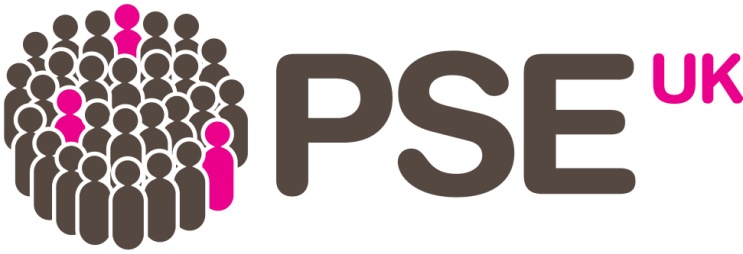 Poverty and Social Exclusion in the UKANNOTATED FOR NORTHERN IRELANDFINAL QUESTIONNAIRE (6.3)March 2012Esther Dermott, Eldin Fahmy, David Gordon, Pauline Heslop, Ruth Levitas, Shailen Nandy, Christina Pantazis, Demi Patsios, Sarah Payne, Simon Pemberton (now Birmingham University), Marco Pomati, Eileen Sutton(University of Bristol)Kirsten Besemer, Glen Bramley(Heriot Watt University)Nick Bailey, Maria Gannon, Mark Livingstone(University of Glasgow)Joanna Mack(Open University)Mary Daly, Paddy Hillyard, Grace Kelly, Mike Tomlinson(Queens University Belfast)Emma Drever, Joanne Maher(NatCen)Jonathan Bradshaw, Gill Main(York University)ESRC Grant RES-060-25-0052                     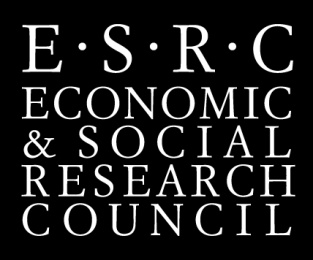 Colour codes for weights: GREEN (HOUSEHOLD) YELLOW (INDIVIDUAL)Changes in the Household Ask Only if Respondent Named in the FRS Interview Still Lives in Household.  Interview Only the Named Respondents[LastTime] Before we begin, I just need to check whether there have been changes in who lives in this householdAsk All[PNameC] I have the name of the first person in the household last time as [NAME]. Is this (still) correct?Name as displayed is correctDetails are wrong or have changedAsk for All Household Members[CurStat] RECORD CURRENT STATUS OF [NAME]Living here/Resident and present	99%Living here/Resident but permanently away during field period	1%Living elsewhere – Moved to a private address	Living elsewhere – Moved to an institution	Deceased	Not present for another reason	[More] Are there any more household members resident here?(Includes new born babies and anyone living away from address at school, college or university) YES, there are more household members resident hereNO, there are no more household members resident hereAsk All[SexChk] INTERVIEWER: Is [NAME] Female/Male?[Sex] CODE [NAME]’S SEXMale	49%Female	51%[DVAge] Derived Age from Last InterviewAsk All[BirthChk] I have your/[NAME]’s date of birth as [DATE OF BIRTH FROM SAMPLE].
Is this correct?YES, date of birth correctNO, date of birth incorrectMay I check, what is [NAME]'s date of birth? If day not known, enter 15th[AgeOf] What was [NAME]'s age last birthday?INTERVIEWER: If age not given, probe for an estimate.  For later Routing, you must know whether:Men are aged 16-64MEN ARE AGED 65+Women are aged 16-59WOMEN ARE AGED 60+Ask if FRS variable [DVAge] >=16[PChkMS] Last time we interviewed you, [NAME] was [MARITAL STATUS].  Is [NAME] still [MARITAL STATUS]?YESNOIs [NAME]...?Code first to applyAsk or Record[CupChk] May I just check, are you/is [NAME] living with someone in this household as a couple?YES                                   18%NO                                   82%Ask All Ask or Record [NAME OF HOUSEHOLD MEMBER] relationship to [MAIN RESPONDENT]INTERVIEWER: Grandparents who are the legal guardian of their grandchild should be recorded as 7 'father/mother (or guardian)'The grandchild should be recorded as 3 'son/daughter (incl. adopted/legal dependant)'. This ensures that the relationship is recorded to rules employed on the Family Resources SurveySpouse										Cohabitee									Son/Daughter (incl. adopted/legal dependant)					%Step-Son/Daughter								%Foster child									%Son/Daughter-in-law								%Father/Mother (or guardian)							%Step-Father/Mother								%Foster parent									%Father/Mother-in-law								%Brother/Sister (incl. adopted)							%Step-Brother/Sister								%Foster Brother/Sister								%Brother Sister-in-law								%Grand-Son/Daughter								%Grand-Father/Mother								%Other relative									%Other non-relative								%Civil Partner									0%97.	{Imputed 'self' code in relationship grid - not asked.}				%[FTEd] Is [NAME] currently in full-time education (including correspondence courses and open learning as well as other forms of full-time course)?YES, currently in full-time education						25%NO, not currently in full-time education						75%[TypeEd] What type of school or college does she attend? (SHOWCARD A1)Children Outside the HouseholdAsk Each Adult [ChNRes] Do you have any children aged under19 who live OUTSIDE this household? 1.  YES										1%2.  NO										99%[Wholive] With whom does first/second/third etc, child (who lives outside household) live with?If [WhoLive] = 5 ‘Other’ (if child lives with someone not listed at items 1-4 at WhoLive) [and loop if [ChildLp]=1 (ask this question for each child under 19 the adult has who lives outside the household)[WhLvOt] INTERVIEWER:  RECORD WITH WHOM CHILD LIVES[Childage] What is the age of each child living outside this household?[ChildLp] Are there any other children under 19 who live outside this household?1.  YES										2.  NO										Ask each adult[Dadmiss] Considering all children under 19 in this household, do they have any living parents who are not usually resident in this household?1.  YES										11%2.  NO										89%Additional DemographicsAsk All[Languag] What is your main language?					[Lango] INTERVIEWER:  RECORD OTHER LANGUAGEAsk All If [Languag] = 2 ‘Welsh’ thru 97 ‘Other’[SpeakEng] How well can you [NAME] speak English?Ask All in BRITAIN[EthGrp] What is your [NAME]’s ethnic group? Choose one option that best describes your ethnic group or background (SHOWCARD A2E)ASK of all adults in Northern Ireland ONLY[NIEthGrp] What is your [NAME]’s ethnic group? Choose one option that best describes your ethnic group or background (SHOWCARD A1NI)1.    White									2.    Irish Traveller								3.    Mixed - White and Black Caribbean					4.    Mixed - White and Black African					5.    Mixed - White and Asian						6.    Any other mixed multiple ethnic background			7.    Asian – Indian							8.    Asian – Pakistani							9.    Asian – Bangladeshi							10.  Chinese								11.  Any other Asian background					12.  Black – African							13.  Black – Caribbean							14.  Any other Black / African / Caribbean background			15.  Arab								16.  Any other ethnic group (SPECIFY BELOW)				[EthOth] Can you describe your [NAME]’s ethnic group?Ask all Adults in England/Wales OnlyAsk of all Adults in Scotland OnlyAsk All[Passport] What passports do you [NAME] hold?If [Passport] = Other[Passporto] Which other country’s passport do you [NAME] hold?[PasPName] (COUNTRY NAME DERIVED FROM COUNTRY CODE)Household Reference Person CheckAsk once per household [HHldr] In whose name is the accommodation owned or rented? Who else?CODE ALL THAT APPLY1.    [Name[PERSON 1]2.    [Name[PERSON 2] etcIf [HHldr]= 97[WhoResp] Although you have mentioned that the rent or mortgage for this accommodation is paid for by someone outside the household, there needs to be someone within the household who is responsible for the property. Who then in this household is responsible for this accommodation? Who else?CODE ALL THAT APPLY1.  [Name[PERSON NUMBER] etcAsk if more than one person in household owns or rents accommodation or another person outside household (identified at HHldr or WhoResp)[HiHNum] You have told me that [NAME(S)] jointly are responsible for the accommodation. Which of you/who has the highest income (from earnings, benefits, pensions and any other sources)?Enter person number - if two or more have same income, enter 15.1.  [Name[PERSON NUMBER] etcIf household members have same income (HIHNum=15)[JntEldA] (Enter Person Number of the eldest joint householder from those with the same highest income)1.  [Name[PERSON NUMBER] etc[JntEldB] (Enter Person Number of the eldest joint householder)1.  [Name[PERSON NUMBER] etc[HRP] THE HOUSEHOLD REFERENCE PERSON IS:1.  [Name[PERSON NUMBER] etc[HHResp] (INTERVIEWER: RECORD THE PERSON NUMBER OF THE RESPONDENT WHO WILL ANSWER QUESTIONS ABOUT THE HOUSEHOLD. THIS CAN ONLY BE THE HOUSEHOLD REFERENCE PERSON OR THEIR PARTNER/SPOUSE)1.  [Name[PERSON NUMBER] etc[ParResp] Who is the best person to answer questions about the children living in this household - this should be the main carer for the child/children?1.  [Name[PERSON NUMBER] etcAsk All[IFirstQ] INTERVIEWER: YOU ARE IN THE INDIVIDUAL QUESTIONNAIRE FOR [NAME].  EARLIER, YOU RECORDED THAT [NAME] WOULD BE ANSWERING QUESTIONS ABOUT [THE HOUSEHOLD/CHILDREN WITHIN THE HOUSEHOLD]DO YOU WISH TO INTERVIEW [NAME] NOW?YOU CAN CHOOSE TO INTERVIEW RESPONDENTS CONCURRENTLY OR INDIVIDUALLY.  PRESS <F3> AND <P> IN ORDER TO SWITCH RESPONDENTS DURING THE INTERVIEW.1.  No – Will not be able to interview this respondent2.  No – Will interview [NAME] later3.  Yes – interview [NAME] now4.  Suspend interview – return to later5.  All interviewing completed (full/partial) for [NAME]; no more interviewing neededAsk if [IFirstQ]=1[AskProx]INTERVIEWER: EVEN THOUGH [should read NAME] IS NOT ABLE TO BE INTERVIEWED, CAN ANY OTHER MEMBER OF THE HOUSEHOLD ANSWER A LIMITED NUMBER OF QUESTIONS ON HIS/HER BEHALF?THE PROXY WILL ONLY BE ASKED THE INCOME CHANGE QUESTION. ALL OTHER QUESTIONS WILL NOT BE ASKED.1.  Yes – proxy interview (income change question) accepted2.  No interview possibleHousing ChangesAsk HHResp (i.e. HRP or HRP’s partner) [HsngPr] I would now like to ask you some questions about your accommodation[Tencheck ] When you were last interviewed on [date of FRS interview] you said that you occupied your accommodation in the following way: [feed forward tenure].  Is this still correct?1.  YES										85%		    2.  NO										15%Ask HHResp If [Tencheck] = ‘No’[NewTen] In which ways do you occupy this accommodation? (SHOWCARD B1)[Move] How likely do you think it is that your household will move from this accommodation in the next 1-2 years? Is it… 1.  Very likely									4%2.  Quite likely									5%3.  Quite unlikely 								10%4.  Very unlikely									80%5.  SPONTANEOUS ONLY: Don’t know					0%Ask HHResp (i.e. HRP or HRP’s partner) if Move=1 ‘Very likely’ OR Move= 2 ‘Quite likely’ (very likely or quite likely will need to leave accommodation within the next 1 to 2 years)[MoveReas] What is the MAIN reason for moving? (SHOWCARD B2)[AccmSt] How satisfied are you with this accommodation? (SHOWCARD AA1)[Repair] Would you describe the state of repair of your home as good, adequate or poor?1.  Good									76%2.  Adequate									19%3.  Poor									4%[AccPrb] Looking at this card, do you have any of these problems with your accommodation? (SHOWCARD B3) [Cleaner] Do you regularly employ a cleaner or gardener?1.  YES										10%2.  NO										90%Fuel PovertyAsk HHResp (i.e. HRP or HRP’s partner)[Cutback] Did your household cut back on fuel use at home in any of these ways last winter, because you could not afford the costs? (SHOWCARD C1)CODE ALL THAT APPLY						% responses    	% cases1.Turned heating down or off, even though it was too cold in the 	   house/flat								14%		24%2.  Only heated and used part of the house				12%		22%	3.  Cut the number of hours the heating was on to reduce fuel costs	21%		36%4.  Used less hot water than I/we needed to reduce fuel costs		5%		9%	5.  Turned out more lights in my home than I/we wanted to, to try 	     to reduce the electricity bill						16%		28%	Had fewer hot meals or hot drinks that I/we needed to reduce 	fuel costs								0%		1%7.  Other cut back on fuel use to reduce fuel costs			7%		12%	96.  SPONTANEOUS ONLY: None of these				24%		43%		[Comfort] Describe the overall level of warmth in your home last winter? (SHOWCARD C2)CODE FIRST TO APPLY1.  Much colder than you would have liked				15%			2.  A bit colder than you would have liked				26%	3.  About right								56%	4.  A bit warmer than you would have liked				2%	5.  A lot warmer than you would have liked				0%	6.  Both too warm and too cold						0%	If AccProb NE 12 (i.e. respondent noted a problem with accommodation) AND Comfort NE 3 (respondent’s home was colder or warmer than they would have liked) [HseEft] You said that you had problems with [AccProb] and that your home was warmer/colder [Comfort] than you would have liked. Did this affect you or other members of your household in any of the following ways? (SHOWCARD C3)CODE ALL THAT APPLY						% responses    	% cases1.  Made an existing health problem or problems worse			17%		26%	2.  Brought on a new health problem or problems			5%		8%	3.  Made me/us feel miserable, anxious or depressed			25%		39%	4.  I/we did not feel able to invite friends or family to the house 		7%		11%	5.  I/we spent as much time as possible away from the house 		4.5%		7%	6   I/we stayed in bed longer than we wanted to keep warm		15%		23%	96.  SPONTANEOUS ONLY: None of these				25.5%		39%	Area DeprivationAsk HHResp (i.e. HRP or HRP’s partner)[AreaPr] The next questions ask about your local area[AreaSt] How satisfied are you with this area as a place to live? (SHOWCARD AA1)1.  Very satisfied								62%2.  Fairly satisfied								30%3.  Neither satisfied nor dissatisfied						3%4.  Slightly dissatisfied								3%5.  Very dissatisfied								2%[Problem] Do you think that any of the things on this card are a problem in this area? (SHOWCARD D1)Local ServicesAsk HHResp (i.e. HRP or HRP’s partner)[LcSvPr] The next questions are about services which may exist in your local area and which affect your standard of livingI am now going to ask you about services which may exist in your local area. Using this SHOWCARD, can you tell me whether you (or a member of your household) have used these services in the last 12 months.  For the services you use, please tell me whether you think they are adequate or inadequate.  For the services you do not use, please tell me whether you do not use them because ‘you don’t want to’ or because ‘they are unavailable or inadequate’ or because ‘you can’t afford to’ use them.(SHOWCARD E1)[UsPbSv] Do you, or a member of your household, use......Ask All Respondents Aged Over 64 Years Old Do you, or a member of your household, use......Ask HHResp Do you, or a member of your household, use......[UseChPr] I am now going to ask you about services that are usually provided for children.  Please could you tell me which of the following services your child/children use or do not use by choosing your answer from the card.  (SHOWCARD E1)Ask HHResp (i.e. HRP or HRP’s partner) and ASK ONLY IF THERE ARE CHILDREN IN THE HOUSEHOLDDoes your child [do your children] use/have...Finance and DebtsAsk HHResp (i.e. HRP or HRP’s partner) [HseCost] Since you were last interviewed on [DATE OF FRS INTERVIEW] have your total housing costs...?Increased                                            		Decreased                                           	Or stayed about the same?                    	Ask only if Housing Costs have Changed[HCstCh] By approximately how much have your total housing costs changed, since you were last interviewed? (SHOWCARD F1)Ask All Adults[IncPrm] I would like to ask you about changes to your income since you were last interviewed[LstInc] Since you were last interviewed on [] has your income..INTERVIEWER: THIS REFERS TO INDIVIDUAL INCOME ONLYIncreased					36%		Decreased					17%	Or stayed about the same?			Query 47%Ask Only if Income has Changed[IncChng] By approximately how much has your income before deductions changed, since you were last interviewed? (SHOWCARD F1)If Adult New to the Household, Ask: Will you please look at this card and tell me which group represents your total income before deductions for tax, National Insurance etc? INTERVIEWER: 38 BANDS – WEEKLY (PW), MONTHLY (PM), AND YEARLY (PA), HELP <F9> CAN BE USED TO VIEW ALL BANDS.INTERVIEWER: DEDUCTIONS INCLUDE INCOME TAX, NATIONAL INSURANCE, PENSION PAYMENTS AND TRADE UNION FEESIf [IncChng] = £1,000 or more per week [IncChng2] Could you please look at the next card and give me the total your income has changed since [DATE OF FRS INTERVIEW] as an annual amount from this card? (SHOWCARD F2)ANNUAL INCOME1 £52,000 up to £53,999	26 £165,000 up to £169,999 2 £54,000 up to £55,999	27 £170,000 up to £174,999 3 £56,000 up to £57,999	28 £175,000 up to £179,999 4 £58,000 up to £59,999	29 £180,000 up to £184,999 5 £60,000 up to £64,999	30 £185,000 up to £189,999 6 £65,000 up to £69,999	31 £190,000 up to £194,999 7 £70,000 up to £74,999	32 £195,000 up to £199,999 8 £75,000 up to £79,999	33 £200,000 up to £209,999 9 £80,000 up to £84,999	34 £210,000 up to £219,999 10 £85,000 up to £89,999	35 £220,000 up to £229,999 11 £90,000 up to £94,999	36 £230,000 up to £239,999 12 £95,000 up to £99,999	37 £240,000 up to £249,999 13 £100,000 up to £104,999	38 £250,000 up to £259,999 14 £105,000 up to £109,999	39 £260,000 up to £269,999 15 £110,000 up to £114,999	40 £270,000 up to £279,999 16 £115,000 up to £119,999	41 £280,000 up to £289,999 17 £120,000 up to £124,999	42 £290,000 up to £299,999 18 £125,000 up to £129,999	43 £300,000 up to £319,999 19 £130,000 up to £134,999	44 £320,000 up to £339,999 20 £135,000 up to £139,999	45 £340,000 up to £359,999 21 £140,000 up to £144,999	46 £360,000 up to £379,999 22 £145,000 up to £149,999	47 £380,000 up to £399,999 23 £150,000 up to £154,999	48 £400,000 or more 24 £155,000 up to £159,999 25 £160,000 up to £164,999 INTERVIEWER: 48 BANDSAsk all adults if [LstInc] = 1 OR 2[CausChg] Looking at this card, could you tell me what caused your income to change? (SHOWCARD F3)If there is a Spouse/PartnerIncome change questions for HRP repeated for partner of HRPIf All Income Questions AnsweredThe mid-points of the income change bands selected for HRP and partner will be added and the result in 60-band terms (see above) shown on screen for the interviewer to check with the respondent as the combined total. The interviewer will amend the HRP's and/or partner's bands, as respondent directs, if necessary.Then Ask HRP[HHInc] Thinking of the income changes of the household as a whole since [DATE OF FRS INTERVIEW], which of the groups on this card represents the total change in income of the whole household before deductions for income tax, National Insurance etc?(SHOWCARD F1 AND F2) (If Needed)Ask HRP or HRP’s Partner[DebtPr] The next questions are about the types of bills you receive and other financial matters[InDebt] Sometimes people are not able to pay every bill when it falls due.  Have you (or your household) been in arrears on any of the things on this card during the last 12 months, due to a lack of money? (SHOWCARD F4)[Commit] Which one of the following statements best describes how well your household has been keeping up with bills and credit commitments in the last 12 months? (SHOWCARD F5)CODE ONE ONLY					Keeping up with all bills - without any difficulties				40%		Keeping up with all bills - but it is a struggle from time to time		35%Keeping up with all bills - but it is a constant struggle			18%Not keeping up with all bills - have fallen behind with some of them		5%Not keeping up with all bills - have fallen behind with many of them		2%[Expenses] Could your household afford to pay an unexpected, but necessary, expense of £500?Yes										57%No										43%Ask All Adults[Borrow] Have there been times during the last 12 months when you had to borrow money from any of the sources on this card, in order to pay for your day-to-day needs?(SHOWCARD F6)GiftsFEED FORWARD If HELPREC in FRS = 1 TO 11[HlpRIm] What impact would you say receiving help from family or friends has had on your material standard of living?Feed forward - If HELPGVN  in FRS = 1 TO 11 [HlpGIm] What impact would you say giving help to family or friends has had on your material standard of living?Education and ParentingAsk ParResp (i.e. Main carer for child likely to be either HRP or HRP’s partner) if school age children (aged 4-18) who are attending school in household[ParResp][Edu] The following questions are about your child/children’s education[SchProb] Which, if any, of the problems with school facilities listed on this card, have applied to your child/ any of your children in the last 12 months? (SHOWCARD G1)[Tutor] In the past year, have you employed a private tutor for your child/children?CODE ALL THAT APPLY						% responses    	% casesNO									89		91YES, to assist child/children with mainstream school subjects		8		8YES, to teach child/children other skills (e.g. musical instruments)	3		3[PSchool]  In the last 12 months, have you (or your partner) attended a school parents’ evening?YES										90%NO										10%Ask ParResp (i.e. Main carer for child likely to be either HRP or HRP’s partner) if have children under 16[ChldTime] The following questions are about the number of days in the past 7 days that you (or your partner) have spent on certain activities with your child/children.How many days in the past 7 days have you (or your partner) ...INDIVIDUAL QUESTIONNAIREEmployment changes since FRS interviewAsk all adults[BegInt] This is the beginning of the individual interviewAsk all adults under 80[JobPrm] I would like to ask you about changes to your paid work since you were last interviewed.New household members to be askedI would like to ask you about your paid workAsk all adults – except new household members[LstEmpSt] When you were last interviewed on [FEED FORWARD FRS INTERVIEW DATE], your employment status was recorded as [FEED FORWARD FRS EMPSTATI)].Has this changed?YES											NO											ASK ONLY IF EMPLOYMENT STATUS HAS CHANGED [LstEmpSt = YES] OR NEW ADULT IN HOUSEHOLD (i.e. NEW HOUSEHOLD MEMBER OR AN FRS ‘CHILD’ WHO IS NOW OVER 16)[EmpStNew] What is your employment status? (SHOWCARD H1)ASK ONLY IF EMPLOYED/SELF-EMPLOYED AT LAST SURVEY - If [EmpStNew] = 1, 2, 3, 4[ChgHrs] Thinking of all your jobs, how many hours a week do you usually work, including overtime? Range 0..97 [NewFirm] What does the firm/organisation you work for mainly make or do (at the place where you work)? [NewOcc] Could you tell me, what is your job?[Occdesc] And what do you mainly do in your new job? Employment and Working ConditionsAsk all aged under 80[WrkLstYr] For how many weeks have you done regular paid work in the last 12 months?0..52If [WrkLstYr] > 0[WrkLstFT] Of that time, for how many weeks were you working full-time?0..52Ask all aged under 80[UnEmYN] Looking back over the last five years, have there been times when you have been unemployed, that is, not in paid work or self- employed, but wanting to work and available to work?YES								NO								IF [UnEmYN] = 1[UnEmLn] For how long were you unemployed?1.  Answer given in terms of years (or combination of years and months)2.  Answer given in terms of months onlyIf [UnEmLn] = 1 ‘Answer given in terms of years (or combination of years and months[UnEmLnY]  INTERVIEWER: ENTER TOTAL NUMBER OF YEARS0…5Derived variables to comeIf [UnEmLn] = 2 ‘Answer given in terms of months only’[UnEmLnT]  INTERVIEWER: ENTER TOTAL NUMBER OF MONTHS0…60Derived variables to comeIf currently employed or self-employedIf EmpStNew = 1,2,3,4[EmpInt] Thinking about your work (or main job, if you have more than one), how much do you agree or disagree with the following? (SHOWCARD AA2) [Flex] Do you regularly work evenings, nights or at the weekend?YES								48%NO								52% [Prog] I would like you to compare your current job with what you were doing around five years ago (even if you were doing the same job then). Ask All[Unpaid] The next set of questions are about work for which you were not paid (SHOWCARDI1)Health and DisabilityAsk All Adults[HlthPr] I would now like to ask some questions about your health[GenHlth]  How is your health in general. Is it...?					      Very good	32%	Good	39%Fair	20%Bad	7%Very bad	2%[Illness] Do you have any physical or mental health conditions or illnesses lasting or expected to last for 12 months or more?YES	31%NO	69%Ask all adults where [Illness] = 1 ‘Yes’[IllType] Do you have any of the conditions or illnesses listed on this card which have lasted, or expected to last, at least 12 months? (SHOW CARD J1)Ask all adults If Illness = 1 ‘Yes’[LimitAct] Does [your condition or illness/do any of your conditions or illnesses] reduce your ability to carry-out day-to-day activities?                                         Yes, a lot									42%Yes, a little									36%Not at all									22%Ask if [LimitAct] = 1 or [LimitAct] = 2[LimitLen] For how long has your ability to carry-out day-to-day activities been reduced?Less than six months							2%Between six months and 12 months						8%12 months or more								89%Health Affects Poverty[HlthPov] In the past 12 months, do you feel that your health has had an impact on your financial situation? (SHOWCARD J2)						Not at all									58%Slightly									17%Quite a lot									12%A lot									13%[PovHlth] Looking back over the past 12 months, do you feel your health has been affected by a lack of money?Not at all									64%Slightly									15%Quite a lot									12%A lot									9%[HlthExcl] In the past 12 months, do you feel that your health has limited your ability to participate in society? For example, being able to get out and about and meet with people.Not at all									40%Slightly									24%Quite a lot									20%A lot									16%TimeAsk All Adults[TimePr] I'd now like to ask you some questions about your use of time[DayHrs] Which of the statements on this card would you agree with? 
(SHOWCARD K1)Ask All Adults if Employed or Self-employedIf (FRS FEED FORWARD [EmpStatI] =1,2,3,4 AND [LstEmpSt] = 2) OR [EmpStNew] = 1, 2, 3, 4[WkJtime] In total, how many minutes per day do you usually spend travelling from home to work and back?INTERVIEWER: IF MORE THAN 360 HOURS, CODE AS 360:0..360Social Networks and SupportAsk all adults[SocInt] The next few questions are about how often you personally contact your relatives, friends and neighbours.  We are interested only in relatives or friends who do not live in your household.[FREQR] How often do you see or speak to relatives? (SHOWCARD L1)ASK IF FREQR IS ‘MONTHLY OR MORE’ (1 THRU 5).  If freqr is ‘less than monthly (0)’ THEN LSNS1=0If FREQR=1 to 5 [LSNS1] How many relatives do you see or speak to at least once a month? (SHOWCARD L2)[SnsFrnds] Considering all of your friends including those who live in your neighbourhood...[FREQF] How often do you see or speak to friends? (SHOWCARD L1)If [FREQF] = 1-5, ASK IF FREQF IS ‘MONTHLY OR MORE’ (1 THRU 5). IF FREQR IS ‘LESS THAN MONTHLY (0) THEN LSNS1=0 [LSNS4] How many of your friends do you see or speak to at least once a month? (SHOWCARD L2)[TXTFR] How often do you write a letter, text or email friends or family, or use Facebook or similar sites on the internet to contact friends or family members? (SHOWCARD L1)[WhyNoSee] Looking at reasons listed on this card, do any prevent you from meeting up with family or friends more often? (SHOWCARD L3)NecessitiesAsk HHResp (i.e. HRP or HRP’s partner)[NoNcPr] Now I'd like to hand you some cards with items that relate to our standard of living.  Please tell me which item you do or do not have by placing the cards on the base card that applies to you[HRHvNec] SHUFFLE CARD SET 1 (PINK CARDS)[HaveOth] SHUFFLE CARD SET 2 (BLUE CARDS)[DoNec] Now I would like you to do the same thing for the activities on card set 3... SHUFFLE CARD SET 3 (GREEN CARDS)If answers in boxes I, J & K OR If [DontOt] = 1-14[ImpFac] Which of these factors are important in preventing you from doing these activities? (SHOWCARD M1)ASK ONLY OF PERSON MAINLY RESPONSIBLE FOR CARING FOR THE CHILDREN IN THE HOUSEHOLD. Ask HRP or HRP’s Partner if children in household (or person mainly responsible for caring for the children in the household)[ChHave] SHUFFLE SET 4 (YELLOW CARDS)Now I would like you to do the same thing for the items on card set 4, but this time thinking of children[ChDoNc] Now I would like you to do the same for the following children's activities on this set of cards – set 5....  THE RESPONDENT SHOULD THINK OF ALL OF THEIR CHILDREN TOGETHER.SHUFFLE CARD SET 5 (ORANGE CARDS)Ask All Adults[QualGds] I am now going to ask some questions about the quality of items that you own. Looking at this card please tell me how you would rate their quality with 1 being top of the range and 4 budget or lower. (SHOWCARD M2)How would you rate the quality of ...?Ask all adults[Spot] For the next question, I would like you to imagine that you have come across an item in a shop or on the internet that you would really like to have for yourself or to share with others in the household.  It has a price tag of £150.  It is not an essential item for accommodation, food, clothing or other necessities – it’s an ‘extra’. If this happened in the next month, how restricted would you feel about buying it?(SHOWCARD M3)CODE ONE ONLYPoverty Over TimeAsk All Adults[PvTmPr] I would now like to ask you about your living standards and about any changes in these over time.[GenPor] Do you think you could genuinely say you are poor now..?All the time							9%Sometimes							28%Never							64%[LvInPv] Looking back over your life, how often have there been times in your life when you think you have lived in poverty by the standards of that time? (SHOWCARD N1)Never							54%Rarely							16%Occasionally						20%Often							6%Most of the time						3%[Ask all respondents except those who think they have never lived in poverty: Lvinpv = 2 thru 5][PvWhen] Was this during your childhood or as an adult?Childhood							31%Adult life							39%Both							30%Ask all adults[AnyImp] Has anything happened recently (in the last two years) in your life which has...CODE ALL THAT APPLY					% responses  	% casesImproved your standard of living				13%		13%Reduced your standard of living				21%		21%SPONTANEOUS ONLY: None of these			66%		66%Subjective Poverty[PvDfPr] The next questions ask about the cost of living in Britain today.Ask HHResp (i.e. HRP or HRP’s partner)[WeekAm] How many pounds a week, after tax, do you think are necessary to keep a household such as the one you live in, out of poverty?Ask HHResp (i.e. HRP or HRP’s partner) if [WeekAm] is not refusal or don’t know[PovAbB] How far above or below that level would you say your household is?(SHOWCARD N2)A lot above that level of income					15%A little above							31%About the same							23%A little below							17%A lot below that level of income					13%Ask all adults[SoLRate] Generally, how would you rate your standard of living? (SHOWCARD O1)Well above average							4%Above average							27%Average								55%Below average							11%Well below average							3%[Embaras] Have you ever felt embarrassed because you have a low income? Yes									19%No									80%SPONTANEOUS ONLY: Don’t Know				1%[Small] Have you ever been made to feel small because you have a low income? Yes									13%No									87%SPONTANEOUS ONLY: Don’t Know				0%SatisfactionAsk all adults[AllSat] I am now going to ask you about how satisfied you are with different aspects of your life.  Please look at the card and tell me a number from 0 to 10 which best reflects how satisfied you are (0 being completely dissatisfied and 10 being completely satisfied).(SHOWCARD AA3)How satisfied are you with...?Harm, Crime and Criminalisation  Ask all adults[WorryFin] I would like to ask you if you are worried about financial harms. (SHOWCARD P1)How worried are you about...?Ask all adults[HarmFin] Looking at this card, in the past year, could you tell me which, if any, of these have happened to you? (SHOWCARD P2)CODE ALL THAT APPLYAsk all adults IF two or more responses [HarmFin] = 1-4 (ONLY THOSE ANSWERS REPORTED AT HarmFin WILL APPEAR ON SCREEN FOR RECORDING)[ImpFin] Which ONE of these experiences would you say has most significantly impacted on the quality of your life? (SHOWCARD P2)Ask All adults[HarmPhy] Now I would like to ask you what physical harms you have experienced.  In the past year, could you tell me which, if any, of these have happened to you? (SHOWCARD P3)[ImpPhy] Which ONE of these experiences would you say has most significantly impacted on the quality of your life? (SHOWCARD P3)ASK ONLY OF PERSON MAINLY RESPONSIBLE FOR CARING FOR THE CHILDREN IN HOUSEHOLDS WITH CHILDREN[HarmKid] In the last year, has your child/children had an injury or accident in or around the home which required medical treatment at an Accident & Emergency (Casualty) department?YES								19%NO								81%Ask All Adults[HarmRec1] Now I would like to ask you some questions about other harm you have experienced.  In the past year, could you tell me if you have been harassed, abused or made to feel uncomfortable for any of the reasons on this card? (SHOWCARD P4)CODE ALL THAT APPLY	Ask All Adults[HarmRec2]  In the past year, have you have been treated less favourably by people who are in positions of authority, because of  any of the personal characteristics on this card? (SHOWCARD P4)By this, I mean your employer, landlord, bank manager, a teacher, a police officer, etc.CODE ALL THAT APPLYCritical Life EventsAsk All Adults[LifeEven] In the last 12 months, have any of the things on this card happened to you? (SHOWCARD Q1)CODE ALL THAT APPLYSocial and Political Engagement[SocPoc] The following questions ask about membership of any organisations you are involved with and about any campaigning or community activities you have done in the last three years.[SocAct] Are you currently a member of any of the kinds of organisation on this card? (SHOWCARD R1)CODE ALL THAT APPLY[PolAct] In the last three years have you taken any of the actions on this card in an attempt to solve a problem affecting people in your local area or to show your concern over a national issue? (SHOWCARD R2)CODE ALL THAT APPLY     [Effic] I am going to read out a number of statements about political views and opinions.  We are not interested here in party political issues.  Please can you tell me on a scale of 1 to 5, where 1 is to strongly agree and 5 is to strongly disagree, how much you agree or disagree with the following statements. (SHOWCARD AA2)Self-completion sectionAsk All AdultsI would like you to use the computer yourself for the next questions.  Enter the number next to your answer.[CrmSCm] The next set of questions are for you to answer yourself directly into the computer.  No one else, not even the interviewer, will be able to look at your answers.Ask all adults if CrmSCm=1 or 2[GH1] Have you recently been able to concentrate on whatever you're doing?[GH2] Have you recently lost much sleep over worry?[GH3] Have you recently felt that you are playing a useful part in things? [GH4] Have you recently felt capable of making decisions about things? [GH5] Have you recently felt constantly under strain?[GH6] Have you recently felt you couldn't overcome your difficulties?[GH7] Have you recently been able to enjoy your normal day-to-day activities?[GH8] Have you recently been able to face up to your problems?[GH9] Have you recently been feeling unhappy and depressed?[GH10] Have you recently been losing confidence in yourself? [GH11] Have you recently been thinking of yourself as a worthless person?[GH12] Have you recently been feeling reasonably happy, all things considered?Ask All Adults if [CrmSCm] = 1 or 2[PerSat] How satisfied are you with your personal relationships[Cook] Do you do cooking and housework?  (Do not count anything you do as part of paid employment.)How much support would you get if....?(Include support from people you live with, other family and friends and other means of support.)Ask All Adults if [CrmSCm] = 1 or 2[SexId] Which of the following best describes how you think of yourself?ASK ONLY IF RESPONDENT LIVES WITH A PARTNER OR SPOUSEASK ONLY IF RESPONDENT LIVES WITH A PARTNER OR SPOUSE[PerSpend] If you wanted to spend money on yourself, for example buy an item of clothing or pay for a leisure activity what would normally happen?I would make the decision myself					57%I would discuss the decision with my wife/husband/partner		37%My wife/husband/partner would make the decision			5%[PerBank] Do you have access to a bank or Post Office account? (even if it is not in your name)YES									93%NO									7%Ask if [CrmSCm] = 1 or 2[HldFin] People organise their finances in different ways. Which of the methods below comes closest to the way you organise yours? It doesn't have to fit exactly - just choose the nearest one. [MonSat] Overall, how satisfied are you with the way your household finances are managed?In the last 12 months, to help you keep your living costs down, have you......Ask All Adults if [CrmSCm] = 1 or 2[PolStop] In the past 12 months, have you been stopped and searched by the police? YES					                         5%					NO							95%	IF [PolStop] = YES[PolNum]  How many times have you been stopped and searched during this period?:0..300[CrimRec] Do you have a criminal record?YES							4%	NO							96%	[Prison] Have you ever been ever been remanded or sentenced to serve a period of time in prison?YES							2%		NO							98%	[Homeless] The next questions are about housing problems which may have happened to you. Ask all adults if [CrmSCm] = 1 or 2Ask all adults if [CrmSCm[ = 1 or 2Ask all IF [HOME]1-5 = YES[HomeYrs] When did you suffer from these housing problems? In past five years					25%	More than five years ago				75%	Ask all adults if [CrmSCm] = 1 or 2Ask all IF RESPONDENT HAS A PARTNER IN EITHER FRS OR PSE INTERVIEW (i.e. IF RELATIONSHIP = ‘SPOUSE’ OR ‘COHABITEE’)[Harm] The next set of questions is about violence and sexual harm.  This includes harm that you may have experienced from your current or an ex-partner. If you feel uncomfortable answering these questions, then you do not need to answer them.  All answers will be kept strictly confidential.Are you willing to answer questions about violence and sexual harm?YES							76%					NO							24%	Ask all adults if [CrmSCm] = 1 or 2Ask all If [Harm] = 1 ‘Yes – willing to answer questions about violence and sexual harms’Ask all adults if [CrmSCm] = 1 or 2Ask all ASK ONLY OF PERSON MAINLY RESPONSIBLE FOR CARING FOR THE CHILDREN IN HOUSEHOLDS WITH SCHOOL AGE CHILDREN[ChEdPr] The next questions are about your child(ren)'s school and education.Ask All to signal end of self-completion section[EndCASIX ]Thank you very much for answering these questions. PLEASE TELL THE INTERVIEWER YOU HAVE FINISHED ANSWERING THESE QUESTIONS.ASK ONLY IN NORTHERN IRELAND PSE QUESTIONNAIRE.  ASK OF ALL ADULTS.Northern Ireland Troubles ModuleSELF COMPLETIONAsk all adults if [CrmSCm] = 1 or 2[NITroub] The next set of questions is about your experience of the Troubles. This includes questions about physical injury you personally experienced or the injury or death to a close friend or relative.  Questions about imprisonment are also included.  If you feel uncomfortable answering these questions, then you do not need to answer them.  All answers will be kept strictly confidential.[NITrbFol] Are you willing to answer questions about your experience of the Troubles?YES            80%                            		NO	            20%Ask all If [NITrbFol] = 1 ‘Yes – willing to answer questions about the Troubles’[CloseFR] I’m going to ask you about close friends and relatives. By close friends, I mean no more than the few people who you would confide in and trust most closely. By close relatives, I mean those who are part of your household, parents and grand-parents, and any other relatives (such as uncles, aunts and cousins) who you would see on a regular basis.[Killed] Thinking of the Troubles, did you experience any of the following?CODE ALL THAT APPLY				% responses	% Cases	A close friend/s was killed                                              10                 11		A close relative/s was killed                                             9                  10             	Someone else that you knew personally was killed           22                 25	No close friend or relative was killed                              59                 65  	[Injured] Again, thinking of the Troubles, did you experience any of the following?CODE ALL THAT APPLY                                           		 % responses	% CasesI was physically injured                                              3                    4	A close friend was physically injured                           9                   10  	A close relative was physically injured                        10                  12  	Someone else you know personally was physically injured     18        20	None of the above                                                    59                  67      	[Witness] Have you yourself directly witnessed any of the following events?CODE ALL THAT APPLY                                            % responses	% CasesA Bomb explosion                                                         20                    33	A murder                                                                       2                      3 	Gunfire                                                                         13                    22             	Rioting                                                                          21                    36     	Someone being assaulted                                                12                    20       		Other serious violence                                                    6                    10	None of the above                                                         26                    43         	[Prison] Have you, or anyone you know spent time in prison because of the troubles?Yes		                    	19%						No				79%				Do not want to say		2%			Ask if [Prison] = 1 ‘Yes’[WhoPris] Did these people include?CODE ALL THAT APPLY	 % responses	% CasesYourself			3		3			Close friends		21		26	Close relatives		21		27		Other relatives		18		23				Others			37		48				[Search] Did you ever have your house searched by the police or army?YES				9%	NO				91%	ASK IF [Search] = 1 ‘Yes’[SearchNo] How many times was your house searched?: 1..97[MoveHse] Did you ever have to move house due to attack, intimidation, threats or harassment?YES			4%					NO			96%				[MoveJob] Did you ever have to leave a job because of an attack, intimidation, threats or harassment?YES			4%				NO			96%				Ask all If [NITrbFol]= 1 ‘Yes – willing to answer questions about the Troubles’Ask all if [Killed] = 1 ,2 or 3 OR [Injured] = 1, 2, 3 or 4 ‘Yes’ OR [Witness] = 1,2,3,4,5 or 6 ‘Yes’ OR [WhoPris] = 1,2,3 OR [Search] = 1 OR [MoveHse] = 1 OR [MoveJob] = 1[WorstYr] Thinking of the worst thing that happened to you because of the Troubles, when was this?1969-1973			18%				1974-1978			17%				1979-1983			15%				1984-1988			10%				1989-1993			15%				1994-1998			12%				After 1998			14%				Ask all if [WorstYr] = 1, 2, 3, 4, 5, 6, or 7[Action] Because of this event, did you…?CODE ALL THAT APPLY				% responses	% Cases	Seek help from your GP				6		7			Join a support group				1		1		Go to a counsellor or other mental health professional   4		4	 Join a campaign group				1		1	Other						7		7	Did not seek help from any professional or group	81		87	Ask All Adults if [CrmSCm] = 1 or 2[EqualOb] The next set of questions are asked because of the legal obligation to promote equality of opportunity and good relations. They are about national identity, political opinion and religion.[NatId] How would you describe your national identity?% responses	% CasesBritish 						48		56			Irish						22		26		Northern Irish					24		27		English 						1		1	Scottish						1		1	Welsh						0		0	Other						4		5	[PartyFW] Which, if any, of the following political parties comes closest to representing your political views?DUP				17%					Sinn Fein 				10%					UUP				9%					SDLP				12%						Alliance				6%					Green Party			1%						Traditional Unionist Voice		2%				Other Party (please specify)		1%				Other answer			None			34%					Refused to say		7%				IF [PartyFW] = 8 or 9 THEN[PartFW01] Please Specify?Write in answerAsk All Adults if CrmSCm=1 or 2[Denomin] What is your religion?No religion			8%			Catholic			36%				Presbyterian		20%				Church of Ireland		14%				Methodist			3%				Baptist			1%				Free Presbyterian		1%				Brethren			1%				Other Protestant		9%				Other Christian 		4%				Buddhist			0%				Hindu			0%				Jewish			0%					Muslim			0%					Sikh			0%					Any other religion		1%				Ask all adults if [CrmSCm] = 1 or 2Ask All to signal end of self-completion section[EndSCm] Thank you. This is the end of the self-completion questions.  PLEASE TELL THE INTERVIEWER YOU HAVE FINISHED THESE QUESTIONS.End of Interview[EndInt]This is the end of the respondent's interview.[EndTim]This is the end of the interview.Finished interviewingCoding and administrationAge bands (PSE)Age bands (PSE)Age bands (PSE)Age bands (PSE)Age bands (PSE)Age bands (PSE)FrequencyPercentValid PercentCumulative PercentValid0-41342857.47.47.4Valid5-101282927.17.114.5Valid11-151210626.76.721.1Valid16-2423191112.812.833.9Valid25-3424756213.613.647.6Valid35-4424704413.613.661.2Valid45-5424503213.513.574.7Valid55-6419370110.710.785.3Valid65-741464508.18.193.4Valid75 plus1198056.66.6100.0ValidTotal1815144100.0100.0ADULT # Marital status ADULT # Marital status ADULT # Marital status ADULT # Marital status ADULT # Marital status ADULT # Marital status FrequencyPercentValid PercentCumulative PercentValidSingle, that is, never married,45083924.831.531.5ValidMarried and living with husband/wife,78469043.254.886.3ValidA civil partner in a legally-recognised Civil partnership1927.1.186.4Valid...married and separated from husband/wife,389012.12.789.2Valid...divorced,675583.74.793.9Valid...or widowed?848734.75.999.8Valid SPONTANEOUS ONLY - In a legally-recognised Civil Partnershi2306.1.2100.0Valid SPONTANEOUS ONLY - A surviving civil partner; his/her partn410.0.0100.0ValidTotal143150578.9100.0MissingItem not applicable38363921.1TotalTotal1815144100.0ADULT # Type school or college attended ADULT # Type school or college attended ADULT # Type school or college attended ADULT # Type school or college attended ADULT # Type school or college attended ADULT # Type school or college attended FrequencyPercentValid PercentCumulative PercentValidNursery School/Nursery Class/Playgroup/Pre-school13981.83.53.5ValidState_run Primary (including reception classes)1517258.438.141.6ValidSpecial School State_run (e.g. for children with disabilitie1707.1.442.0ValidSecondaryGrammar school assisted1598418.840.182.1ValidNon-advanced further education/ 6th form/tertiary/further ed228791.35.787.9ValidAny PRIVATE/Independent school (prep, primary, secondary, Ci4005.21.088.9ValidUniversity/polytechnic/any other higher education443552.411.1100.0ValidTotal39849422.0100.0$wholive Frequencies$wholive Frequencies$wholive Frequencies$wholive Frequencies$wholive FrequenciesResponsesResponsesPercent of CasesNPercentPercent of CasesWho child lives withaFather4401.6%2.5%Who child lives withaMother2310183.8%132.0%Who child lives withaOther relative15705.7%9.0%Who child lives withaIn care7162.6%4.1%Who child lives withaOther (PLEASE SPECIFY)17526.4%10.0%TotalTotal27579100.0%157.6%$kidages Frequencies$kidages Frequencies$kidages Frequencies$kidages Frequencies$kidages FrequenciesResponsesResponsesPercent of CasesNPercentPercent of CasesAges of children outside HHa37162.6%4.1%Ages of children outside HHa49423.4%5.4%Ages of children outside HHa76762.5%3.9%Ages of children outside HHa816436.0%9.4%Ages of children outside HHa99423.4%5.4%Ages of children outside HHa10291810.6%16.7%Ages of children outside HHa119293.4%5.3%Ages of children outside HHa12379413.8%21.7%Ages of children outside HHa1324989.1%14.3%Ages of children outside HHa1419927.2%11.4%Ages of children outside HHa1621407.8%12.2%Ages of children outside HHa17411714.9%23.5%Ages of children outside HHa18344912.5%19.7%Ages of children outside HHa198233.0%4.7%TotalTotal27579100.0%157.6%a. Groupa. Groupa. Groupa. Groupa. GroupDERIVED VARIABLE: Main Language DERIVED VARIABLE: Main Language DERIVED VARIABLE: Main Language DERIVED VARIABLE: Main Language DERIVED VARIABLE: Main Language DERIVED VARIABLE: Main Language FrequencyPercentValid PercentCumulative PercentValidEnglish130481895.095.095.0ValidCantonese821.1.195.0ValidPolish284062.12.197.1ValidArabic1024.1.197.2ValidIrish5590.4.497.6ValidOther (PLEASE SPECIFY, INCLUDING BRITISH SIGN LANGUAGE)335462.42.4100.0ValidTotal1374205100.0100.0How well can you speak English? How well can you speak English? How well can you speak English? How well can you speak English? How well can you speak English? How well can you speak English? FrequencyPercentValid PercentCumulative PercentValidVery well326322.447.047.0ValidWell216771.631.278.3ValidNot well138601.020.098.2ValidNot at all1218.11.8100.0ValidTotal693875.0100.0MissingItem not applicable130481895.0TotalTotal1374205100.0DERIVED VARIABLE: Ethnic group DERIVED VARIABLE: Ethnic group DERIVED VARIABLE: Ethnic group DERIVED VARIABLE: Ethnic group DERIVED VARIABLE: Ethnic group DERIVED VARIABLE: Ethnic group FrequencyPercentValid PercentCumulative PercentValidWhite135192898.498.598.5ValidAsian or Asian British - Indian1119.1.198.5ValidAsian or Asian British - Pakistani7549.5.599.1ValidAsian or Asian British - Bangladeshi1323.1.199.2ValidBlack or Black British - Caribbean1613.1.199.3ValidBlack or Black British - African4401.3.399.6ValidAny other Black/Black British background5247.4.4100.0ValidTotal137318199.9100.0MissingItem not applicable1024.1TotalTotal1374205100.0$PSE_pport Frequencies$PSE_pport Frequencies$PSE_pport Frequencies$PSE_pport Frequencies$PSE_pport FrequenciesResponsesResponsesPercent of CasesNPercentPercent of CasesPassports heldaUnited Kingdom 91715565.0%66.7%Passports heldaIrish 26437918.7%19.2%Passports heldaOther (PLEASE SPECIFY) 501623.6%3.7%Passports heldaSPONTANEOUS ONLY: Don t have a passport 17878312.7%13.0%TotalTotal1410479100.0%102.6%a. Dichotomy group tabulated at value 1.a. Dichotomy group tabulated at value 1.a. Dichotomy group tabulated at value 1.a. Dichotomy group tabulated at value 1.a. Dichotomy group tabulated at value 1.Way occupies acommodation Way occupies acommodation Way occupies acommodation Way occupies acommodation Way occupies acommodation Way occupies acommodation FrequencyPercentValid PercentCumulative PercentValidOwn it outright26122636.836.936.9ValidBuying it with the help of a mortgage or loan22743832.032.169.0ValidPay part rent and part mortgage (LShared ownership)1141.2.269.2ValidRent it from LCouncil13940819.619.788.9ValidRent it from a Housing Association106871.51.590.4ValidRent it from a Private Individual or Company Landlord673649.59.599.9ValidSquatting439.1.1100.0ValidTotal70770299.7100.0MissingDon't Know2318.3TotalTotal710020100.0Reason for leaving accomodation Reason for leaving accomodation Reason for leaving accomodation Reason for leaving accomodation Reason for leaving accomodation Reason for leaving accomodation FrequencyPercentValid PercentCumulative PercentValidWanting a larger/smaller/different accommodation297664.244.944.9ValidWanting to move to a different/better area98471.414.959.7ValidProblems with the neighbourhood or with neighbours (e.g. noi2023.33.162.8ValidEmployment reasons (e.g. change of employer, employer reloca3100.44.767.5ValidFamily reasons82431.212.479.9ValidCannot afford present accommodation3425.55.285.1ValidEviction/repossession/end of tenancy585.1.986.0ValidHealth, disability or mobility problems2734.44.190.1ValidOther6575.99.9100.0ValidTotal662999.3100.0Satisfaction with accomodation Satisfaction with accomodation Satisfaction with accomodation Satisfaction with accomodation Satisfaction with accomodation Satisfaction with accomodation FrequencyPercentValid PercentCumulative PercentValidVery satisfied45853764.664.664.6ValidFairly satisfied19788627.927.992.5ValidNeither satisfied nor dissatisfied170282.42.494.8ValidSlightly dissatisfied215893.03.097.9ValidVery dissatisfied149792.12.1100.0ValidTotal710020100.0100.0$AccomProb Frequencies$AccomProb Frequencies$AccomProb Frequencies$AccomProb Frequencies$AccomProb FrequenciesResponsesResponsesPercent of CasesNPercentPercent of CasesProblems with accomodationaShortage of space 954429.5%13.4%Problems with accomodationaToo dark, not enough light 144471.4%2.0%Problems with accomodationaHeating faulty or difficult to control or regulate 447074.4%6.3%Problems with accomodationaHeating system or radiators not sufficient 449634.5%6.3%Problems with accomodationa Draughts 10831210.7%15.3%Problems with accomodationa Leaky roof 188821.9%2.7%Problems with accomodationaDamp or mould on walls, ceilings, floors, foundations, etc 925279.2%13.0%Problems with accomodationaRot in window frames or floors 268032.7%3.8%Problems with accomodationa Problems with plumbing or drains 366343.6%5.2%Problems with accomodationaCondensation 766137.6%10.8%Problems with accomodationaNo place to sit outside, e.g. no terrace, balcony or garden 296712.9%4.2%Problems with accomodationaOther 126401.3%1.8%Problems with accomodationaSPONTANEOUS ONLY: None of these problems with accommodation 40679440.3%57.3%$PSE_areaprobs Frequencies$PSE_areaprobs Frequencies$PSE_areaprobs Frequencies$PSE_areaprobs Frequencies$PSE_areaprobs FrequenciesResponsesResponsesPercent of CasesNPercentPercent of CasesProblems in local areaaPoor street lighting, potholed roads or broken pavements 1032797.9%14.5%Problems in local areaaNoise (e.g. traffic, businesses, aircraft) 468793.6%6.6%Problems in local areaaNoisy neighbours or loud parties 510133.9%7.2%Problems in local areaaAir pollution 11768.9%1.7%Problems in local areaaLack of open public spaces 374632.9%5.3%Problems in local areaaRisk from traffic for pedestrians and cyclists 737815.6%10.4%Problems in local areaaIllegal parking (e.g. on pavements) 684005.2%9.6%Problems in local areaaJoy riding 272242.1%3.8%Problems in local areaaPeople being drunk or rowdy in the street/park 733275.6%10.3%Problems in local areaaGraffiti on walls and buildings 402463.1%5.7%Problems in local areaaRubbish or litter lying around 1228929.4%17.3%Problems in local areaaDogs and dog or cat mess in this area 21803916.6%30.7%Problems in local areaaHomes and gardens in bad condition 343892.6%4.8%Problems in local areaaVandalism and deliberate damage to property 585144.5%8.2%Problems in local areaaPeople using or dealing drugs 478613.6%6.7%Problems in local areaaInsults or harassment 156501.2%2.2%Problems in local areaaTypes of problems in local area: SPONTANEOUS ONLY: None of these 28188321.5%39.7%TotalTotal1312608100.0%184.9%a. Dichotomy group tabulated at value 1.a. Dichotomy group tabulated at value 1.a. Dichotomy group tabulated at value 1.a. Dichotomy group tabulated at value 1.a. Dichotomy group tabulated at value 1.Use – adequateUse – inadequateDon’t use – unavailable or inadequateDon’t use – don’t want / not relevantDon’t use – can’t affordRow N %Row N %Row N %Row N %Row N %Do you use libraries 38.4%3.8%9.3%47.2%1.2%Do you use public sports facilities 39.6%4.9%13.2%39.6%2.7%Do you use museums and galleries 20.5%3.3%29.9%45.2%1.0%Do you use evening classes 13.9%2.5%12.2%68.4%3.0%Do you use public or community village hall 25.8%3.8%14.0%55.2%1.1%Do you use a doctor 88.5%7.3%2.1%2.0%.1%Do you use a dentist 84.4%4.8%4.3%6.2%.3%Do you use an optician 74.0%3.4%6.2%15.9%.5%Do you use a post office 88.8%4.5%3.1%3.5%.0%Do you use Citizen s Advice Bureau or other advice services 22.0%4.8%14.3%58.1%.7%Do you use chemists 95.8%1.3%1.6%1.3%.0%Do you use a corner shop 85.2%3.5%6.9%4.3%.1%Do you use medium to large supermarkets 89.2%3.2%5.1%2.4%.1%Do you use banks and building societies 77.6%6.9%8.8%6.4%.4%Do you use a pub 39.7%5.4%6.6%45.0%3.4%Use – adequateUse – inadequateDon’t use – unavailable or inadequateDon’t use – don’t want / not relevantDon’t use – can’t affordRow N %Row N %Row N %Row N %Row N %Do you use a home help / home care 8.3%.2%8.9%77.3%5.3%Do you use Meals on Wheels .9%.0%8.6%85.5%5.0%Do you use Day Centres/lunch clubs/social clubs 11.7%1.2%7.1%75.9%4.1%Do you use a Chiropodist 44.7%5.7%7.3%39.9%2.5%Do you use special transport for those with mobility problems 6.4%.5%7.1%82.4%3.6%Use – adequateUse – inadequateDon’t use – unavailable or inadequateDon’t use – don’t want / not relevantDon’t use – can’t affordRow N %Row N %Row N %Row N %Row N %Do you use bus services 42.5%10.5%8.0%37.8%1.2%Do you use a train or tube station 19.1%3.9%33.4%42.8%.8%Use – adequateUse – inadequateDon’t use – unavailable or inadequateDon’t use – don’t want / not relevantDon’t use – can’t affordRow N %Row N %Row N %Row N %Row N %Do you use/have facilities to play safely or spend time nearby 58.2%11.6%16.2%14.0%.0%Do you use/have school meals 60.8%3.0%3.9%31.3%1.0%Do you use youth clubs 37.8%6.2%13.2%42.1%.7%Do you after school clubs 49.0%4.1%9.6%36.2%1.1%Do you use public transport to get to school 29.3%7.2%10.7%51.2%1.6%Do you use nurseries, playgroups, mother and toddler groups 72.2%3.2%4.8%19.9%.0%WEEKLYMONTHLYANNUAL1Up to £9Up to £42Up to £5192£10 up to £19£43 up to £85£520 up to £1,0393£20 up to £29£86 up to £129£1,040 up to £1,5594£30 up to £39£130 up to £172£1,560 up to £2,0795£40 up to £49£173 up to £216£2,080 up to £2,5996£50 up to £59£217 up to £259£2,600 up to £3,1197£60 up to £69£260 up to £302£3,120 up to £3,6398£70 up to £79£303 up to £346£3,640 up to £4,1599£80 up to £89£347 up to £389£4,160 up to £4,67910£90 up to £99£390 up to £432£4,680 up to £5,19911£100 up to £119£433 up to £519£5,200 up to £6,23912£120 up to £139£520 up to £606£6,240 up to £7,27913£140 up to £159£607 up to £692£7,280 up to £8,31914£160 up to £179£693 up to £779£8,320 up to £9,35915£180 up to £199£780 up to £8669,360 up to £10,39916£200 up to £219£867 up to £952£10,400 up to £11,43917£220 up to £239£953 up to £1,039£11,440 up to £12,47918£240 up to £259£1,040 up to £1,126£12,480 up to £13,51919£260 up to £279£1,127 up to £1,212£13,520 up to £14,55920£280 up to £299£1,213 up to £1,299£14,560 up to £15,59921£300 up to £319£1,300 up to £1,386£15,600 up to £16,63922£320 up to £339£1,387 up to £1,472£16,640 up to £17,67923£340 up to £359£1,473 up to £1,559£17,680 up to £18,71924£360 up to £379£1,560 up to £1,646£18,720 up to £19,75925£380 up to £399£1,647 up to £1,732£19,760 up to £20,79926£400 up to £449£1,733 up to £1,949£20,800 up to £23,39927£450 up to £499£1,950 up to £2,166£23,400 up to £25,99928£500 up to £549£2,167 up to £2,382£26,000 up to £28,59929£550 up to £599£2,383 up to £2,599£28,600 up to £31,19930£600 up to £649£2,600 up to £2,816£31,200 up to £33,79931£650 up to £699£2,817 up to £3,032£33,800 up to £36,39932£700 up to £749£3,033 up to £3,249£36,400 up to £38,99933£750 up to £799£3,250 up to £3,466£39,000 up to £41,59934£800 up to £849£3,467 up to £3,685£41,600 up to £44,19935£850 up to £899£3,686 up to £3,899£44,200 up to £46,79936£900 up to £949£3,900 up to £4,116£46,800 up to £49,39937£950 up to £999£4,117 up to £4,332£49,400 up to £51,99938£1000 or more£4,333 or more£52,000 or moreWEEKLYMONTHLYANNUAL1Up to £9Up to £42Up to £5192£10 up to £19£43 up to £85£520 up to £1,0393£20 up to £29£86 up to £129£1,040 up to £1,5594£30 up to £39£130 up to £172£1,560 up to £2,0795£40 up to £49£173 up to £216£2,080 up to £2,5996£50 up to £59£217 up to £259£2,600 up to £3,1197£60 up to £69£260 up to £302£3,120 up to £3,6398£70 up to £79£303 up to £346£3,640 up to £4,1599£80 up to £89£347 up to £389£4,160 up to £4,67910£90 up to £99£390 up to £432£4,680 up to £5,19911£100 up to £119£433 up to £519£5,200 up to £6,23912£120 up to £139£520 up to £606£6,240 up to £7,27913£140 up to £159£607 up to £692£7,280 up to £8,31914£160 up to £179£693 up to £779£8,320 up to £9,35915£180 up to £199£780 up to £8669,360 up to £10,39916£200 up to £219£867 up to £952£10,400 up to £11,43917£220 up to £239£953 up to £1,039£11,440 up to £12,47918£240 up to £259£1,040 up to £1,126£12,480 up to £13,51919£260 up to £279£1,127 up to £1,212£13,520 up to £14,55920£280 up to £299£1,213 up to £1,299£14,560 up to £15,59921£300 up to £319£1,300 up to £1,386£15,600 up to £16,63922£320 up to £339£1,387 up to £1,472£16,640 up to £17,67923£340 up to £359£1,473 up to £1,559£17,680 up to £18,71924£360 up to £379£1,560 up to £1,646£18,720 up to £19,75925£380 up to £399£1,647 up to £1,732£19,760 up to £20,79926£400 up to £449£1,733 up to £1,949£20,800 up to £23,39927£450 up to £499£1,950 up to £2,166£23,400 up to £25,99928£500 up to £549£2,167 up to £2,382£26,000 up to £28,59929£550 up to £599£2,383 up to £2,599£28,600 up to £31,19930£600 up to £649£2,600 up to £2,816£31,200 up to £33,79931£650 up to £699£2,817 up to £3,032£33,800 up to £36,39932£700 up to £749£3,033 up to £3,249£36,400 up to £38,99933£750 up to £799£3,250 up to £3,466£39,000 up to £41,59934£800 up to £849£3,467 up to £3,685£41,600 up to £44,19935£850 up to £899£3,686 up to £3,899£44,200 up to £46,79936£900 up to £949£3,900 up to £4,116£46,800 up to £49,39937£950 up to £999£4,117 up to £4,332£49,400 up to £51,99938£1000 or more£4,333 or more£52,000 or more$PSE_Incchange Frequencies$PSE_Incchange Frequencies$PSE_Incchange Frequencies$PSE_Incchange Frequencies$PSE_Incchange FrequenciesResponsesResponsesPercent of CasesNPercentPercent of CasesCause of Change in IncomeaJob loss 248553.2%3.6%Cause of Change in IncomeaChanged job 588617.5%8.5%Cause of Change in IncomeaLeft job (caring responsibilities) 114501.5%1.7%Cause of Change in Incomea Left job (other reasons) 105801.4%1.5%Cause of Change in Incomea Reduced pay 270023.5%3.9%Cause of Change in Incomea Reduced hours 641008.2%9.3%Cause of Change in Incomea Entering/Re-entering employment 184892.4%2.7%Cause of Change in Incomea Promotion 276943.5%4.0%Cause of Change in IncomeaPay rise 14770818.9%21.4%Cause of Change in Incomea Increased hours 293263.8%4.3%Cause of Change in Incomea Benefit changes 19275824.7%28.0%Cause of Change in IncomeaRetirement 319154.1%4.6%Cause of Change in IncomeaChange in occupational pension 471356.0%6.8%Cause of Change in IncomeaChange in interest rates 123101.6%1.8%Cause of Change in IncomeaOther reason 775799.9%11.3%TotalTotal781762100.0%113.5%a. Dichotomy group tabulated at value 1.a. Dichotomy group tabulated at value 1.a. Dichotomy group tabulated at value 1.a. Dichotomy group tabulated at value 1.a. Dichotomy group tabulated at value 1.$PSE_Incchange Frequencies$PSE_Incchange Frequencies$PSE_Incchange Frequencies$PSE_Incchange Frequencies$PSE_Incchange FrequenciesResponsesResponsesPercent of CasesNPercentPercent of CasesCause of Change in IncomeaJob loss 71832.1%2.4%Cause of Change in IncomeaChanged job 207175.9%6.8%Cause of Change in IncomeaLeft job (caring responsibilities) 62561.8%2.1%Cause of Change in Incomea Left job (other reasons) 55521.6%1.8%Cause of Change in IncomeaReduced pay 121393.5%4.0%Cause of Change in IncomeaReduced hours 199055.7%6.6%Cause of Change in IncomeaEntering/Re-entering employment 66611.9%2.2%Cause of Change in IncomeaPromotion 115573.3%3.8%Cause of Change in IncomeaPay rise 6019317.2%19.9%Cause of Change in IncomeaIncreased hours 107883.1%3.6%Cause of Change in IncomeaBenefit changes 10586330.2%34.9%Cause of Change in IncomeaRetirement 160374.6%5.3%Cause of Change in IncomeaChange in occupational pension 320409.1%10.6%Cause of Change in IncomeaChange in interest rates 62241.8%2.1%Cause of Change in IncomeaOther reason 290668.3%9.6%TotalTotal350182100.0%115.5%a. Dichotomy group tabulated at value 1.a. Dichotomy group tabulated at value 1.a. Dichotomy group tabulated at value 1.a. Dichotomy group tabulated at value 1.a. Dichotomy group tabulated at value 1.$PSE_Incchange Frequencies$PSE_Incchange Frequencies$PSE_Incchange Frequencies$PSE_Incchange Frequencies$PSE_Incchange FrequenciesResponsesResponsesPercent of CasesNPercentPercent of CasesCause of Change in IncomeaJob loss 33694.0%4.9%Cause of Change in IncomeaChanged job 53316.4%7.7%Cause of Change in Incomea Left job (caringresponsibilities) 18362.2%2.7%Cause of Change in Incomea Left job (other reasons) 12661.5%1.8%Cause of Change in Incomea Reduced pay 28323.4%4.1%Cause of Change in IncomeaReduced hours 1342516.0%19.4%Cause of Change in Incomea Entering/Re-entering employment 9711.2%1.4%Cause of Change in Incomea Promotion 35444.2%5.1%Cause of Change in IncomeaPay rise 1222414.6%17.7%Cause of Change in Incomea Increased hours 55116.6%8.0%Cause of Change in IncomeaBenefit changes 1719320.5%24.9%Cause of Change in IncomeaRetirement 47165.6%6.8%Cause of Change in IncomeaChange in occupational pension 23992.9%3.5%Cause of Change in IncomeaChange in interest rates 23642.8%3.4%Cause of Change in Incomea Other reason 68358.2%9.9%TotalTotal83815100.0%121.4%a. Dichotomy group tabulated at value 1.a. Dichotomy group tabulated at value 1.a. Dichotomy group tabulated at value 1.a. Dichotomy group tabulated at value 1.a. Dichotomy group tabulated at value 1.$PSE_arrears Frequencies$PSE_arrears Frequencies$PSE_arrears Frequencies$PSE_arrears Frequencies$PSE_arrears FrequenciesResponsesResponsesPercent of CasesNPercentPercent of CasesHH in Arrearsa Mortgage / Rent 434905.1%6.1%HH in ArrearsaLRates 175362.1%2.5%HH in ArrearsaElectricity, gas, fuel bills 428255.0%6.0%HH in ArrearsaTelephone bills (including mobile phone, broadband) 331453.9%4.7%HH in ArrearsaIncome Tax or VAT payments 5264.6%.7%HH in ArrearsaHire purchase instalments or similar (e.g. mail order catalogues, car finance, interest-free credit etc) 155891.8%2.2%HH in Arrearsa Loans from Banks, Building Societies or Credit Unions 229742.7%3.2%HH in ArrearsaCredit card payments 357164.2%5.0%HH in ArrearsaOther loans/bills 167922.0%2.4%HH in ArrearsaTV Licence 454815.3%6.4%HH in ArrearsaPrivate education or health bills 3709.4%.5%HH in Arrearsa Child Support or Maintenance 1340.2%.2%HH in ArrearsaSPONTANEOUS ONLY: None of these 56746766.7%80.0%TotalTotal851329100.0%120.0%a. Dichotomy group tabulated at value 1.a. Dichotomy group tabulated at value 1.a. Dichotomy group tabulated at value 1.a. Dichotomy group tabulated at value 1.a. Dichotomy group tabulated at value 1.$PSE_borrow Frequencies$PSE_borrow Frequencies$PSE_borrow Frequencies$PSE_borrow Frequencies$PSE_borrow FrequenciesResponsesResponsesPercent of CasesNPercentPercent of CasesSources of borrowingaPawnbroker (e.g. Albemarle & Bond or Cash Converters) 7217.5%.5%Sources of borrowingaMoney lender (e.g. Payday loans, doorstep, Money Shop, Provident, etc) 404972.8%3.1%Sources of borrowingaUnlicensed lender (e.g. loan shark) 3130.2%.2%Sources of borrowingaSocial Fund loan 762355.3%5.8%Sources of borrowingaCredit Union 640734.4%4.9%Sources of borrowingaFriend(s) 657324.6%5.0%Sources of borrowingaFamily 22459215.6%17.0%Sources of borrowingaSPONTANEOUS ONLY: None of these 95972266.6%72.8%TotalTotal1441198100.0%109.3%Help received from friends or family: Impact on standard of living Help received from friends or family: Impact on standard of living Help received from friends or family: Impact on standard of living Help received from friends or family: Impact on standard of living Help received from friends or family: Impact on standard of living Help received from friends or family: Impact on standard of living FrequencyPercentValid PercentCumulative PercentValidVery big impact390782.811.111.1ValidBig impact1109848.131.642.8ValidSome impact997197.328.471.2ValidSmall impact572914.216.387.5ValidNo impact at all438803.212.5100.0ValidTotal35095225.5100.0MissingSystem102325374.5TotalTotal1374205100.0Help given to friends or family: Impact on standard of living Help given to friends or family: Impact on standard of living Help given to friends or family: Impact on standard of living Help given to friends or family: Impact on standard of living Help given to friends or family: Impact on standard of living Help given to friends or family: Impact on standard of living FrequencyPercentValid PercentCumulative PercentValidVery big impact178001.35.15.1ValidBig impact451563.313.018.1ValidSome impact1044497.630.148.2ValidSmall impact751905.521.669.8ValidNo impact at all1049437.630.2100.0ValidTotal34753825.3100.0MissingSystem102666774.7TotalTotal1374205100.0$PSE_schprob Frequencies$PSE_schprob Frequencies$PSE_schprob Frequencies$PSE_schprob Frequencies$PSE_schprob FrequenciesResponsesResponsesPercent of CasesNPercentPercent of CasesProblems with school facilitiesaChild has missed classes because of teacher shortage 55992.5%2.8%Problems with school facilitiesa Problems in obtaining school books 26391.2%1.3%Problems with school facilitiesaSchool does not have enough computers 54362.4%2.7%Problems with school facilitiesa Large class sizes (more than 30 pupils) 143616.4%7.1%Problems with school facilitiesaSchool buildings are in a bad state of repair 125765.6%6.2%Problems with school facilitiesaInadequate school facilities 77053.4%3.8%Problems with school facilitiesaPoor teaching 95624.2%4.7%Problems with school facilitiesaOther problems with school facilities 68673.0%3.4%Problems with school facilitiesaSPONTANEOUS ONLY: None ofthese 16071271.3%79.0%TotalTotal225456100.0%110.8%a. Dichotomy group tabulated at value 1.a. Dichotomy group tabulated at value 1.a. Dichotomy group tabulated at value 1.a. Dichotomy group tabulated at value 1.a. Dichotomy group tabulated at value 1. none, some days (1-3), most days (4-6), every day?TotalRow N %Row N %Row N %Row N %Row N %Time spent reading with children 19.6%14.9%21.6%43.9%100.0%Time spent playing games with children 19.3%23.8%18.8%38.1%100.0%Time spend doing sporting activities with children 31.1%39.5%14.8%14.7%100.0%Time spent watching TV with children 8.3%22.0%21.1%48.6%100.0%Time spent eating meal with children 3.5%4.3%14.2%78.0%100.0%Time spent helping children with homework 10.7%10.7%29.9%48.8%100.0%Employment Status Employment Status Employment Status Employment Status Employment Status Employment Status FrequencyPercentValid PercentCumulative PercentValidFull-time employee4544930.531.131.1ValidPart-time employee3001320.220.651.7ValidFull-time self employed51743.53.555.2ValidPart-time self employed64384.34.459.6ValidUnemployed (not working but looking for work and available f1799712.112.372.0ValidRetired101166.86.978.9ValidStudent98906.66.885.7ValidLooking after family/home121398.28.394.0ValidPermanently sick/disabled47883.23.397.2ValidOther inactive40242.72.8100.0ValidTotal14602798.1100.0MissingSystem27551.9TotalTotal148782100.0Thinking of all your jobs, how many hours a week do you usually work, including overtime? Thinking of all your jobs, how many hours a week do you usually work, including overtime? Thinking of all your jobs, how many hours a week do you usually work, including overtime? Thinking of all your jobs, how many hours a week do you usually work, including overtime? Thinking of all your jobs, how many hours a week do you usually work, including overtime? Thinking of all your jobs, how many hours a week do you usually work, including overtime? FrequencyPercentValid PercentCumulative PercentValid0734.5.8.8Valid1817.6.91.8Valid3489.3.62.3Valid6357.2.42.8Valid9514.4.63.4Valid1026751.83.16.4Valid12330.2.46.8Valid13852.61.07.8Valid1448033.35.513.3Valid16114997.913.226.6Valid20108627.412.539.1Valid241177.81.440.4Valid251343.91.542.0Valid3084875.89.851.8Valid32900.61.052.8Valid341244.91.454.2Valid3518601.32.156.4Valid361359.91.657.9Valid37131039.015.173.0Valid3819091.32.275.2Valid4072845.08.483.6Valid4235022.44.087.7Valid44851.61.088.6Valid4831972.23.792.3Valid5022631.52.694.9Valid541201.81.496.3Valid55656.4.897.1Valid601151.81.398.4Valid7013981.01.6100.0ValidTotal8681759.5100.0Missing-8258.2Missing-15895340.4MissingTotal5921140.5TotalTotal146027100.0Number of weeks done regular paid work in the last 12 months Number of weeks done regular paid work in the last 12 months Number of weeks done regular paid work in the last 12 months Number of weeks done regular paid work in the last 12 months Number of weeks done regular paid work in the last 12 months Number of weeks done regular paid work in the last 12 months FrequencyPercentValid PercentCumulative PercentValid047670837.837.937.9Valid1368.0.037.9Valid21069.1.138.0Valid31804.1.138.1Valid47314.6.638.7Valid5801.1.138.8Valid64809.4.439.2Valid71656.1.139.3Valid83013.2.239.5Valid91408.1.139.6Valid126553.5.540.2Valid14514.0.040.2Valid15258.0.040.2Valid169460.8.841.0Valid17965.1.141.1Valid20193741.51.542.6Valid212520.2.242.8Valid241989.2.243.0Valid251582.1.143.1Valid2610630.8.843.9Valid284167.3.344.3Valid3011923.9.945.2Valid326187.5.545.7Valid331102.1.145.8Valid354105.3.346.1Valid367678.6.646.7Valid39663.1.146.8Valid40126061.01.047.8Valid42128301.01.048.8Valid43985.1.148.9Valid447943.6.649.5Valid458810.7.750.2Valid46133421.11.151.3Valid477294.6.651.8Valid48615754.94.956.7Valid494576.4.457.1Valid50378843.03.060.1Valid511252.1.160.2Valid5250083739.839.8100.0ValidTotal125855599.9100.0Missing-81346.1TotalTotal1259901100.0N weeks on which regular paid work was doneN weeks on which regular paid work was doneN weeks on which regular paid work was doneN weeks on which regular paid work was doneN weeks on which regular paid work was doneN weeks on which regular paid work was doneFrequencyPercentValid PercentCumulative PercentValid047670837.837.937.9Valid1-10222431.81.839.6Valid11-20371222.92.942.6Valid21-30328132.62.645.2Valid31-40323412.62.647.8Valid41-5115649112.412.460.2Valid5250083739.839.8100.0ValidTotal125855599.9100.0MissingSystem1346.1TotalTotal1259901100.0N weeks of full time workN weeks of full time workN weeks of full time workN weeks of full time workN weeks of full time workN weeks of full time workFrequencyPercentValid PercentCumulative PercentValid019275114.024.724.7Valid1-10199171.42.527.2Valid11-20281422.03.630.8Valid21-30225331.62.933.7Valid31-40137411.01.835.4Valid41-511330469.717.052.5Valid5237171827.047.5100.0ValidTotal78184756.9100.0MissingSystem59235843.1TotalTotal1374205100.0Strongly agreeAgreeNeither agree nor disagreeDisagreeStrongly disagree SPONTANEOUS ONLY: Don t knowRow N %Row N %Row N %Row N %Row N %Row N %The work I do is interesting 32.2%49.3%10.3%6.3%1.8%.1%The work I do is useful 41.4%51.2%4.1%3.0%.2%.1%My job is secure 18.4%45.2%21.0%11.3%3.8%.4%My work is physically demanding or physically tiring 19.6%37.4%10.4%26.3%6.1%.1%I work to tight deadlines most of all of the time 25.0%46.3%13.0%14.9%.5%.3%I find my work stressful 13.9%39.6%16.1%26.6%3.8%.1%I decide how I do each task 13.1%53.0%12.6%18.5%2.2%.6%I decide what time I start of finish work 6.3%22.0%7.9%42.2%21.5%.1%It is easy for me to take a couple of hours off work for personal matters 10.0%48.7%9.0%21.5%10.6%.2%My workplace is always a comfortable temperature 8.4%43.3%11.9%29.3%7.0%.1%There is a lot of smoke, dust, fumes or noise where I work 4.4%15.9%7.9%43.4%28.3%.2%I have been subject to bullying or harassment at work .9%6.8%2.3%45.9%44.1%.1%I work with supportive colleagues 17.8%63.0%12.1%5.2%1.4%.4%Overall, I am satisfied with my job 26.1%61.0%7.5%4.6%.8%.1% increased, decreased, or has there been little or no change? SPONTANEOUS ONLY: Not applicableRow N %Row N %Row N %Row N %Has the level of skill you use changed 56.7%5.6%33.6%4.1%Has the variety of tasks you perform changed 55.0%6.2%35.6%3.2%Has the level of responsibility you have changed 51.4%6.0%39.7%2.8%Yes, 1-4 hours per weekYes, 5-9 hours per weekYes, 10-19 hours per weekYes, 20-34 hours per weekYes, 35-49 hours per weekYes, 50 hours or more a weekNoRow N %Row N %Row N %Row N %Row N %Row N %Row N %Are you involved in voluntary work or charitable activity 10.0%2.4%1.5%.9%.3%.0%84.8%Do you look after, or give any help or support to family members, friends, neighbours or others because of either long-term physical or mental ill-health or disability, or because of problems related to old age? 8.3%4.4%3.5%1.8%.9%3.1%78.1%Do you look after or care for children - either your own or other family members? 4.1%5.2%4.5%7.0%2.9%17.6%58.8%$PSE_illness Frequencies$PSE_illness Frequencies$PSE_illness Frequencies$PSE_illness Frequencies$PSE_illness FrequenciesResponsesResponsesPercent of CasesNPercentPercent of CasesConditions or illnesses lasting 12moaVision (for example, blindness or partial sight) 296813.3%7.3%Conditions or illnesses lasting 12moaHearing (for example, deafness or partial hearing) 395314.4%9.7%Conditions or illnesses lasting 12moaMobility (for example, walking short distances or climbing stairs) 15993717.7%39.3%Conditions or illnesses lasting 12moaDexterity (for example, lifting and carrying objects, using a keyboard) 610216.7%15.0%Conditions or illnesses lasting 12moaLearning or understanding or concentrating 268283.0%6.6%Conditions or illnesses lasting 12moaMemory 434894.8%10.7%Conditions or illnesses lasting 12moaMental Health 9213210.2%22.6%Conditions or illnesses lasting 12moaStamina or breathing or fatigue 10725311.9%26.3%Conditions or illnesses lasting 12moaSocially or behaviourally (for example, autism, attention deficit disorder, Asperger s syndrome) 101621.1%2.5%Conditions or illnesses lasting 12moaLong-term pain or discomfort 16042217.7%39.4%Conditions or illnesses lasting 12moaChronic illness (such as cancer, HIV, diabetes, heart disease, or epilepsy) 11885913.1%29.2%Conditions or illnesses lasting 12moaOther 466175.2%11.5%Conditions or illnesses lasting 12moaSPONTANEOUS ONLY: Refusal 90391.0%2.2%$PSE_time Frequencies$PSE_time Frequencies$PSE_time Frequencies$PSE_time Frequencies$PSE_time FrequenciesResponsesResponsesPercent of CasesNPercentPercent of CasesTime use statementsa I plan to slow down in the coming year 1334575.8%10.1%Time use statementsa I consider myself a workaholic 1038654.5%7.9%Time use statementsaWhen I need more time, I tend to cut back on my sleep 1515966.6%11.5%Time use statementsaAt the end of the day, I often feel that I have not accomplished what I set out to do 28587212.5%21.7%Time use statementsaI worry that I don t spend enough time with my family and friends 24205710.6%18.4%Time use statementsa I feel that I am constantly under stress trying to accomplish more than I can handle 2109049.2%16.0%Time use statementsaI feel trapped in a daily routine 1856548.1%14.1%Time use statementsaI feel that I just don t have time for fun anymore 1558586.8%11.8%Time use statementsaI often feel under stress when I don t have enough time 23946310.5%18.2%Time use statementsaI would like to spend more time alone 871173.8%6.6%Time use statementsaSPONTANEOUS ONLY: None of these 49253821.5%37.4%Commuting timeCommuting timeCommuting timeCommuting timeCommuting timeCommuting timeFrequencyPercentValid PercentCumulative PercentValid0 min297442.34.24.2Valid1-30 min23678018.033.337.5Valid30-60 min32873724.946.383.8Valid1-1.5 hours516873.97.391.1Valid1.5-2 hours411853.15.896.9Valid2-2.5 hours3845.3.597.5Valid2.5-3 hours12339.91.799.2Valid3+ hours5685.4.8100.0ValidTotal71000153.8100.0MissingSystem60870346.2TotalTotal1318704100.0Frequency speaks to relatives Frequency speaks to relatives Frequency speaks to relatives Frequency speaks to relatives Frequency speaks to relatives Frequency speaks to relatives FrequencyPercentValid PercentCumulative PercentValidLess than once a month448523.43.43.4ValidOnce a month438033.33.36.7ValidA few times a month569814.34.311.0ValidOnce a week15608311.811.822.9ValidA few times a week41099731.231.254.0ValidEvery day60643546.046.0100.0ValidTotal1319150100.0100.0Number of rels hear from at least once a month Number of rels hear from at least once a month Number of rels hear from at least once a month Number of rels hear from at least once a month Number of rels hear from at least once a month Number of rels hear from at least once a month FrequencyPercentValid PercentCumulative PercentValidNone448523.43.43.4ValidOne582454.44.47.8ValidTwo16883812.812.820.6ValidThree or four39182329.729.750.4ValidFive to eight35919227.227.377.6ValidNine or more29512222.422.4100.0ValidTotal131807399.9100.0MissingDon't Know1076.1TotalTotal1319150100.0Frequency speaks to friends Frequency speaks to friends Frequency speaks to friends Frequency speaks to friends Frequency speaks to friends Frequency speaks to friends FrequencyPercentValid PercentCumulative PercentValidLess than once a month557884.24.24.2ValidOnce a month689705.25.29.5ValidA few times a month972017.47.416.8ValidOnce a week20755415.715.732.6ValidA few times a week43607133.133.165.6ValidEvery day45356534.434.4100.0ValidTotal1319150100.0100.0Number of friends hear from at least once a month Number of friends hear from at least once a month Number of friends hear from at least once a month Number of friends hear from at least once a month Number of friends hear from at least once a month Number of friends hear from at least once a month FrequencyPercentValid PercentCumulative PercentValidNone591324.54.54.5ValidOne466533.53.58.0ValidTwo17545513.313.321.3ValidThree or four39826730.230.251.5ValidFive to eight33268025.225.276.8ValidNine or more30651223.223.2100.0ValidTotal1318700100.0100.0MissingDon't Know450.0TotalTotal1319150100.0Frequency communicates with family members Frequency communicates with family members Frequency communicates with family members Frequency communicates with family members Frequency communicates with family members Frequency communicates with family members FrequencyPercentValid PercentCumulative PercentValidLess than once a month35664727.027.027.0ValidOnce a month388882.92.930.0ValidA few times a month631234.84.834.8ValidOnce a week864436.66.641.3ValidA few times a week25252419.119.160.5ValidEvery day52119339.539.5100.0ValidTotal1318818100.0100.0MissingRefusal332.0TotalTotal1319150100.0$Whynosee Frequencies$Whynosee Frequencies$Whynosee Frequencies$Whynosee Frequencies$Whynosee FrequenciesResponsesResponsesPercent of CasesNPercentPercent of CasesReason for not meeting upaI see them as often as I want to 77451946.8%58.8%Reason for not meeting upaNot interested in meeting up withfamily or friends 203531.2%1.5%Reason for not meeting upaCan’ t afford to 1143706.9%8.7%Reason for not meeting upaToo far away 23632014.3%17.9%Reason for not meeting upaLack of time due to my paid work 1641119.9%12.5%Reason for not meeting upaLack of time due to my childcare responsibilities 1197527.2%9.1%Reason for not meeting upaPrevented by other caring responsibilities 424102.6%3.2%Reason for not meeting upaDifficulties with transport 624013.8%4.7%Reason for not meeting upaPrevented by poor health 786774.8%6.0%Reason for not meeting upaFear of crime 2970.2%.2%Reason for not meeting upaOther 386732.3%2.9%TotalTotal1654555100.0%125.5%a. Dichotomy group tabulated at value 1.a. Dichotomy group tabulated at value 1.a. Dichotomy group tabulated at value 1.a. Dichotomy group tabulated at value 1.a. Dichotomy group tabulated at value 1.HasLack, but does not wantLack,cannot affordNot allocatedRow N %Row N %Row N %Row N %Car78.5%12.3%9.2%.0%Washing machine97.7%1.3%1.0%.0%Damp-free home83.5%5.6%9.7%1.1%Television98.0%1.5%.5%.0%Telephone96.0%2.2%1.7%.0%Home computer72.4%19.6%8.0%.0%Internet connection at home70.5%20.9%8.5%.0%Home Insurance76.3%8.4%15.1%.1%Curtains or window blinds98.1%1.0%.9%.1%Table and chairs at which all the family can eat92.6%5.5%1.8%.2%Dishwasher50.9%35.4%13.6%.2%Second car or vehicle (not motorcycle)33.4%47.3%19.2%.1%Second bathroom (with shower or bath)32.6%44.6%22.6%.2%Pay TV (e.g. Sky, Virgin)56.9%31.1%11.6%.4%Home security system (e.g. burgular alarm)27.1%43.0%29.7%.2%A spare bedroom73.4%13.8%12.5%.2%A second home8.5%56.8%34.5%.2%High definition Plasma or LCD TV66.3%19.8%13.8%.1%HasLack, but does not wantLack,cannot affordNot allocatedRow N %Row N %Row N %Row N %Enough money to keep home in a decent state of decoration73.9%6.5%18.4%1.3%Enough money to replace worn out furniture54.0%10.2%34.2%1.7%Enough money to replace or repair broken electircal goods such as a fridge or washing machine63.8%6.1%28.3%1.8%A small amount of money to spend each week on self, not family74.4%4.7%20.3%.6%Two pairs of all weather shoes90.8%2.8%6.1%.4%Regular savings  (of at least £20) for rainy days59.1%7.6%32.7%.6%A warm waterproof coat93.6%2.4%4.0%.1%Replace worn-out clothes with new (not second hand) ones82.3%3.9%13.3%.5%A roast-joint (or vegetarian equivalent) once a week82.9%9.6%7.4%.1%Presents for friends or family once a year89.4%2.6%7.9%.1%Mobile phone93.2%5.1%1.7%.0%Meat, fish or vegetarian equivalent every other day91.9%3.6%4.2%.3%Heating to keep home adequately warm87.2%1.1%10.8%.8%Two meals a day96.7%1.9%1.2%.1%Hair cut or done regularly81.2%7.2%11.6%.1%Fresh fruit and vegetables everyday91.0%3.8%4.8%.4%An outfit to wear for social or familiy occasions, e.g. parties and weddings88.6%3.5%7.7%.2%Appropriate clothes for job interviews75.4%16.7%6.3%1.6%All recommended dental work/treatment84.6%6.2%8.8%.4%Regular payments into an ocupational or private pension32.1%38.8%27.7%1.4%Private health insurance18.3%44.9%36.0%.8%DoDo not do, does not want to doDo not do, cannot afford to doDo not do for another reasonNot allocatedRow N %Row N %Row N %Row N %Row N %A hobby or leisure activity.69.9%17.4%7.1%5.6%.1%Holiday away from home for one week a year, not staying with family51.2%12.7%30.1%5.6%.4%Friends or family round for a meal or drink at least once a month59.8%18.8%11.7%9.5%.2%Going out socially once a fortnight48.8%24.7%18.7%7.5%.3%Celebrations on special occcasions, such as Christmas95.1%2.2%1.9%.6%.1%A meal out once a month56.7%16.6%21.7%4.9%.1%Holidays abroad once a year38.2%18.6%37.0%6.1%.2%Visits to family or friends in other parts of the country 4 times a year44.8%21.3%22.6%11.2%.1%Going out for a drink once a fortnight37.6%39.1%15.6%7.5%.2%Attending weddings, funerals and other such occasions89.9%3.7%3.3%3.0%.2%Visiting friends or family in hospital or other institutions77.1%8.8%3.0%10.7%.3%Attending place of worship59.5%31.4%1.3%7.5%.2%Going to cinema/theatre/music event once a month38.8%33.4%18.8%8.7%.4%Taking part in sport/exercise activities or classes44.9%36.4%9.0%9.1%.6%$PSE_prevfact Frequencies$PSE_prevfact Frequencies$PSE_prevfact Frequencies$PSE_prevfact Frequencies$PSE_prevfact FrequenciesResponsesResponsesPercent of CasesNPercentPercent of CasesFactors preventing activitiesaFear of burglary or vandalism 128322.0%2.6%Factors preventing activitiesaFear of personal attack 208383.2%4.2%Factors preventing activitiesaLack of time due to childcare responsibilities 9284514.2%18.8%Factors preventing activitiesaLack of time due to other caring responsibilities 306974.7%6.2%Factors preventing activitiesaLack of time due to paid work 10085315.4%20.4%Factors preventing activitiesaPoor health / disability 9091213.9%18.4%Factors preventing activitiesaNo vehicle / poor public transport 318334.9%6.5%Factors preventing activitiesaNo one to go out with (social) 253943.9%5.1%Factors preventing activitiesaProblems with physical access 166912.6%3.4%Factors preventing activitiesaFeel unwelcome (e.g. due to disability, ethnicity, gender, age etc) 198513.0%4.0%Factors preventing activitiesaSPONTANEOUS ONLY: None of these 21139832.3%42.9%TotalTotal654145100.0%132.6%a. Dichotomy group tabulated at value 1.a. Dichotomy group tabulated at value 1.a. Dichotomy group tabulated at value 1.a. Dichotomy group tabulated at value 1.a. Dichotomy group tabulated at value 1.Have Do not have, does not want Do not have, cannot affordNot allocatedRow N %Row N %Row N %Row N %Three meals a day (children)98.5%.8%.3%.4%New, properly fitting shoes (children)94.7%1.6%2.2%1.6%Some new, not second-hand clothes (children)94.0%3.6%2.5%.0%Fresh fruit or vegetables at least once a day (children)94.4%3.6%1.1%.9%Outdoor leisure equipment, e.g. roller skates, skateboard, football, etc. (children)81.8%12.1%5.1%1.0%Enough bedrooms for every child of 10 or over of a different sex to have their own bedroom (children)80.7%9.4%7.8%2.1%A warm winter coat (children)96.8%2.2%1.0%.0%Books at home suitable for their ages (children)97.8%1.3%.9%.0%A garden or outfoor space nearby where they can play safely (children)92.4%1.9%3.7%2.0%Meat, fish or vegetarian equivalent at least once a day (children)94.7%2.0%2.0%1.3%A suitable place at home to study or do homework (children)89.5%5.6%2.2%2.7%Indoor games suitable for their ages (e.g.building blocks, board games, computer games, etc) (children)94.1%4.2%.8%.9%At least four pairs of trousers, leggings, jeans or jogging bottoms (children)93.8%2.1%3.2%.9%Construction toys such as Duplo/Lego etc (children)74.2%21.5%1.5%2.8%Bicycle (children)82.2%11.5%4.3%2.1%Pocket money (children)55.8%26.6%14.1%3.5%Money to save (children)59.4%12.8%26.1%1.8%Designer/brand name trainers (children)50.2%25.9%20.9%3.0%MP3 music player, e.g. ipod (children)50.1%31.0%15.5%3.4%Clothes to fit in with friends75.3%14.5%7.5%2.8%Computer and internet for homework78.8%11.9%6.2%3.1%Mobile phone for children aged 11+46.7%40.4%5.0%7.8%DoDo not do, does not want to doDo not do, cannot afford to doDo not do for another reasonNot allocatedRow N %Row N %Row N %Row N %Row N %A hobby or leisure activity (Children)79.7%8.1%6.2%6.0%.0%Celebrations on special occasions, e.g. birthdays, Christmas or other religious festivals (Children)98.0%.4%1.1%.5%.0%Friends round for tea or a snack once a fortnight (Children)60.0%20.1%5.7%14.1%.0%A holiday away from home at least one week a year (Children)58.9%6.2%30.5%4.4%.0%Toddler group, nursery, or play group at least once a week for pre-school aged children (Children)43.6%30.0%2.3%22.4%1.7%Going on a school trip at least once a term (Children)62.3%10.9%7.8%18.2%.8%Day trips with family once a month (Children)72.3%9.0%12.2%5.4%1.1%Childrens clubs or activities such as drama or football training(Children)62.9%18.5%5.7%12.3%.6%Top of the rangeGood qualityMid rangeBudget or lower Don’t know Not applicableRow N %Row N %Row N %Row N %Row N %Row N %Quality of clothing/shoes 5.4%49.5%33.3%11.7%.0%.1%Quality of holiday accommodation 4.9%38.5%19.4%9.1%.6%27.5%Quality of entertainment go to 3.9%41.4%28.6%6.0%.4%19.7%Quality of kitchen (layout, cupboards, appliances etc) 6.6%50.2%30.3%8.3%.1%4.5%Quality of furniture 5.2%54.6%30.2%6.5%.1%3.5%Quality of home entertainment equipment (TV, DVD player, stereo, home theatre, etc) 11.6%56.3%23.5%6.4%.2%2.0%Quality of car/motor vehicle 6.1%44.8%20.5%8.5%.0%20.2%How restricted feels buyng an item valued at £150 How restricted feels buyng an item valued at £150 How restricted feels buyng an item valued at £150 How restricted feels buyng an item valued at £150 How restricted feels buyng an item valued at £150 How restricted feels buyng an item valued at £150 FrequencyPercentValid PercentCumulative PercentValidNot at all restricted32110024.524.624.6ValidA little restricted24011818.318.442.9ValidQuite restricted20484115.615.758.6ValidVery restricted20067115.315.474.0ValidCouldn’t buy it34046826.026.0100.0ValidTotal130719899.9100.0MissingDon't Know1847.1TotalTotal1309045100.0Number of pounds a week, after tax, necessary to keep a household our of poverty  (Binned)Number of pounds a week, after tax, necessary to keep a household our of poverty  (Binned)Number of pounds a week, after tax, necessary to keep a household our of poverty  (Binned)Number of pounds a week, after tax, necessary to keep a household our of poverty  (Binned)Number of pounds a week, after tax, necessary to keep a household our of poverty  (Binned)Number of pounds a week, after tax, necessary to keep a household our of poverty  (Binned)FrequencyPercentValid PercentCumulative PercentValid £1 - £130623448.89.29.2Valid£131 - £20017575924.825.835.0Valid£201 - £2508394211.812.347.4Valid£251 - £30011164415.816.463.8Valid£301 - £350417015.96.169.9Valid£351 - £4007346610.410.880.7Valid£401 - £5007450410.511.091.7Valid£501 - £600201152.83.094.6Valid£601+364755.15.4100.0ValidTotal67994996.0100.0MissingSystem286904.0TotalTotal708640100.0012345678910Row N %Row N %Row N %Row N %Row N %Row N %Row N %Row N %Row N %Row N %Row N %Day-to-day activities (including work or studies) .6%1.5%2.6%4.4%4.3%14.0%10.5%19.1%25.3%9.6%8.1%Feeling part of a community .8%1.9%4.3%4.4%4.9%20.1%11.0%16.5%20.1%8.7%7.3%Your life nowadays .3%1.0%2.2%2.6%3.5%8.3%8.8%16.4%26.7%16.6%13.8%Very worriedFairly worriedNot very worriedNot at all worried Not applicableRow N %Row N %Row N %Row N %Row N %How worried about a significant loss of income e.g. caused by divorce, redundancy, benefit changes etc24.9%26.2%27.6%18.8%2.5%How worried about having home broken into and something stolen 20.1%26.9%39.9%12.3%.7%How worried about a permanent fall in the value of your pension or other financial assets 18.3%26.3%28.8%17.3%9.2%How worried about losing access to public services 26.1%30.0%29.2%13.3%1.4%$PSE_finharm Frequencies$PSE_finharm Frequencies$PSE_finharm Frequencies$PSE_finharm Frequencies$PSE_finharm FrequenciesResponsesResponsesPercent of CasesNPercentPercent of CasesFinancial harmsaA significant loss of income, e.g. through divorce, losing your job, benefit changes 16374912.1%12.5%Financial harmsaHad your home broken into and something stolen 327272.4%2.5%Financial harmsaA large fall in the value of your pension or other financial assets e.g. property, savings, etc 16630212.3%12.7%Financial harmsaThe loss of a public service e.g. library, crèche/nursery facilities 149091.1%1.1%Financial harmsaSPONTANEOUS ONLY: None of these 97797872.1%74.5%Financial harm which most significantly impacted on quality of life Financial harm which most significantly impacted on quality of life Financial harm which most significantly impacted on quality of life Financial harm which most significantly impacted on quality of life Financial harm which most significantly impacted on quality of life Financial harm which most significantly impacted on quality of life FrequencyPercentValid PercentCumulative PercentValidA significant loss of income e.g. through divorce, losing your job, benefit changes296952.373.173.1ValidHad your home broken into and something stolen884.12.275.3ValidA fall in the value of your pension or other financial asset7767.619.194.5ValidThe loss of a public service e.g. library, crèche/nursery facilities515.01.395.7Valid SPONTANEOUS ONLY: None of these1734.14.3100.0ValidTotal405953.1100.0$PSE_Physhrm Frequencies$PSE_Physhrm Frequencies$PSE_Physhrm Frequencies$PSE_Physhrm Frequencies$PSE_Physhrm FrequenciesResponsesResponsesPercent of CasesNPercentPercent of CasesPhysical HarmsaA workplace injury or illness, e.g. back injury or stress 686595.1%5.2%Physical HarmsaAn accident or injury around the home 471423.5%3.6%Physical Harmsa A road traffic accident 372972.8%2.8%Physical HarmsaBeing physically attacked by a stranger or acquaintance 168061.3%1.3%Physical HarmsaA health problem made worse as a result of medical advice or treatment e.g. hospital infection, wrong treatment 477543.6%3.6%Physical HarmsaA serious incident of food poisoning 2118.2%.2%Physical HarmsaSPONTANEOUS ONLY: None of these 111563283.5%84.8%Physical harm most significantly impacted on quality of life Physical harm most significantly impacted on quality of life Physical harm most significantly impacted on quality of life Physical harm most significantly impacted on quality of life Physical harm most significantly impacted on quality of life Physical harm most significantly impacted on quality of life FrequencyPercentValid PercentCumulative PercentValidA workplace injury or illness, e.g. back injury or stress4092.323.923.9ValidAn accident or injury around the home2871.216.840.7ValidA road traffic accident795.14.745.4ValidA physical attack5027.429.474.8ValidA health problem made worse as a result of medical advice or3780.322.196.9ValidSPONTANEOUS ONLY: None of these523.03.1100.0ValidTotal170871.3100.0MissingItem not applicable129846098.7TotalTotal1315547100.0$PSE_harmexp Frequencies$PSE_harmexp Frequencies$PSE_harmexp Frequencies$PSE_harmexp Frequencies$PSE_harmexp FrequenciesResponsesResponsesPercent of CasesNPercentPercent of CasesOther harms experiencedaReligion 329742.5%2.5%Other harms experiencedaEthnicity 12658.9%1.0%Other harms experiencedaDisability 149471.1%1.1%Other harms experiencedaAge 10105.8%.8%Other harms experiencedaSexuality 3653.3%.3%Other harms experiencedaGender 11294.8%.9%Other harms experiencedaSocial class 8004.6%.6%Other harms experiencedaOther 158331.2%1.2%Other harms experiencedaSPONTANEOUS ONLY: None of these 122318891.8%93.0%TotalTotal1332657100.0%101.3%a. Dichotomy group tabulated at value 1.a. Dichotomy group tabulated at value 1.a. Dichotomy group tabulated at value 1.a. Dichotomy group tabulated at value 1.a. Dichotomy group tabulated at value 1.$PSE_authdisc Frequencies$PSE_authdisc Frequencies$PSE_authdisc Frequencies$PSE_authdisc Frequencies$PSE_authdisc FrequenciesResponsesResponsesPercent of CasesNPercentPercent of CasesTreated less favourably by authoritiesaReligion 187541.4%1.4%Treated less favourably by authoritiesa Ethnicity 7217.5%.5%Treated less favourably by authoritiesaDisability 8789.7%.7%Treated less favourably by authoritiesaAge 199221.5%1.5%Treated less favourably by authoritiesaSexuality 2136.2%.2%Treated less favourably by authoritiesaGender 192461.4%1.5%Treated less favourably by authoritiesaSocial class 152981.2%1.2%Treated less favourably by authoritiesaOther 139511.1%1.1%Treated less favourably by authoritiesaSPONTANEOUS ONLY: None of these 122327692.1%93.0%TotalTotal1328587100.0%101.0%a. Dichotomy group tabulated at value 1.a. Dichotomy group tabulated at value 1.a. Dichotomy group tabulated at value 1.a. Dichotomy group tabulated at value 1.a. Dichotomy group tabulated at value 1.$PSE_critLE Frequencies$PSE_critLE Frequencies$PSE_critLE Frequencies$PSE_critLE Frequencies$PSE_critLE FrequenciesResponsesResponsesPercent of CasesNPercentPercent of CasesCritical life eventsaMoved house 180211.2%1.4%Critical life eventsaHad a baby or adopted a child 686344.7%5.2%Critical life eventsa Left the parental home (including going to university) 8679.6%.7%Critical life eventsaGot divorced, separated or ended an intimate relationship 237431.6%1.8%Critical life eventsaGot married, entered into a civil partnership or started cohabiting 301942.1%2.3%Critical life eventsaDeath of a close relative or friend 24908017.1%18.9%Critical life eventsaRetired 155291.1%1.2%Critical life eventsaLost or left your job (excluding retirement) 497123.4%3.8%Critical life eventsaStarted a new job 806705.5%6.1%Critical life eventsaHad a major health problem 1047567.2%8.0%Critical life eventsaSPONTANEOUS ONLY: None of these 80857455.5%61.5%$PSE_SocPoc Frequencies$PSE_SocPoc Frequencies$PSE_SocPoc Frequencies$PSE_SocPoc Frequencies$PSE_SocPoc FrequenciesResponsesResponsesPercent of CasesNPercentPercent of CasesMembershipaSports, leisure or social club(e.g. gym, choir, trades club) 33975920.1%25.8%MembershipaYouth group (e.g. Scouts, youth club) 490182.9%3.7%MembershipaHealth, disability or welfare group (e.g. AgeUK, Royal British Legion) 218871.3%1.7%MembershipaConservation or animal welfare group (e.g. The National Trust, RSPB) 737944.4%5.6%MembershipaEnvironmental pressure group (e.g. Greenpeace) 9212.5%.7%MembershipaHumanitarian or peace group (e.g. Amnesty, CND) 13522.8%1.0%MembershipaTrade union or staff association (e.g. UNISON) 1485018.8%11.3%MembershipaPolitical party 7790.5%.6%MembershipaNeighbourhood or civic group (e.g. Residents Association, Rotary Club) 388172.3%3.0%MembershipaReligious organisation 25190814.9%19.2%MembershipaMinority ethnic organisation (e.g. British Pakistani Association) 1326.1%.1%MembershipaWomen s group (e.g. Women s Institute) 450902.7%3.4%MembershipaOther group 705144.2%5.4%MembershipaMember of organisations: SPONTANEOUS ONLY: None of these 61668536.5%46.9%$PSE_PolAct Frequencies$PSE_PolAct Frequencies$PSE_PolAct Frequencies$PSE_PolAct Frequencies$PSE_PolAct FrequenciesResponsesResponsesPercent of CasesNPercentPercent of CasesPolitical actionaContacted a local councillor or MP 1507407.5%11.5%Political actionaAttended a public meeting 1227906.1%9.3%Political actionaTaken part in a demonstration or protest 370401.8%2.8%Political actionaTaken part in a strike or picket 528602.6%4.0%Political actionaTaken part in an online campaign 906424.5%6.9%Political actiona Signed a petition (in person or online) 30482515.2%23.2%Political actionaWhether taken any action in an attempt to Boycotted certain products for political or ethical reasons 510182.5%3.9%Political actionaBeen an officer of a campaigning organisation or pressure group 15795.8%1.2%Political actionaVoted in the last General Election 64464432.2%49.0%Political actionaSPONTANEOUS ONLY: None of the above 48401924.2%36.8%Political actionaSPONTANEOUS ONLY: Don t know/Not applicable 497572.5%3.8%TotalTotal2004130100.0%152.3%a. Dichotomy group tabulated at value 1.a. Dichotomy group tabulated at value 1.a. Dichotomy group tabulated at value 1.a. Dichotomy group tabulated at value 1.a. Dichotomy group tabulated at value 1.Strongly agreeAgreeNeither agree nor disagreeDisagreeStrongly disagree SPONTANEOUS ONLY: Don t knowRow N %Row N %Row N %Row N %Row N %Row N %People like me have no say in what the government does 26.3%37.6%16.9%15.8%2.7%.7%I think I could take an active part in political issues 3.0%21.3%15.9%40.0%19.4%.4%I can influence decisions affecting my local area 1.1%27.4%18.6%40.0%12.5%.4%Whether self completion accepted Whether self completion accepted Whether self completion accepted Whether self completion accepted Whether self completion accepted Whether self completion accepted FrequencyPercentValid PercentCumulative PercentValidSelf-completion accepted116450.476.976.9ValidCompleted by interviewer 27211.818.094.8ValidRefused783.45.2100.0ValidTotal151465.5100.0MissingRefusal1.0MissingDon't Know1.0MissingItem not applicable79534.4MissingTotal79734.5TotalTotal2311100.0Whether able to concentrate on whatever doing Whether able to concentrate on whatever doing Whether able to concentrate on whatever doing Whether able to concentrate on whatever doing Whether able to concentrate on whatever doing Whether able to concentrate on whatever doing FrequencyPercentValid PercentCumulative PercentValidBetter than usual857246.96.96.9ValidSame as usual94518476.176.283.1ValidLess than usual17616014.214.297.3ValidMuch less than usual330712.72.7100.0ValidTotal124013999.9100.0MissingDon't Know1252.1TotalTotal1241391100.0Whether recently lost much sleep over worry Whether recently lost much sleep over worry Whether recently lost much sleep over worry Whether recently lost much sleep over worry Whether recently lost much sleep over worry Whether recently lost much sleep over worry FrequencyPercentValid PercentCumulative PercentValidNot at all33859427.327.327.3ValidNo more than usual56425145.545.572.8ValidRather more than usual23070818.618.691.3ValidMuch more than usual1074118.78.7100.0ValidTotal1240964100.0100.0MissingDon't Know427.0TotalTotal1241391100.0Whether felt playing a useful part in things Whether felt playing a useful part in things Whether felt playing a useful part in things Whether felt playing a useful part in things Whether felt playing a useful part in things Whether felt playing a useful part in things FrequencyPercentValid PercentCumulative PercentValidMore so than usual1170389.49.49.4ValidSame as usual93450975.375.384.8ValidLess useful than usual14579511.711.896.5ValidMuch less useful432193.53.5100.0ValidTotal124056199.9100.0MissingDon't Know830.1TotalTotal1241391100.0Whether felt capable of making decision about things Whether felt capable of making decision about things Whether felt capable of making decision about things Whether felt capable of making decision about things Whether felt capable of making decision about things Whether felt capable of making decision about things FrequencyPercentValid PercentCumulative PercentValidMore so than usual1180999.59.59.5ValidSame as usual99159879.980.089.5ValidLess so than usual1085038.78.898.2ValidMuch less capable217461.81.8100.0ValidTotal123994699.9100.0MissingDon't Know1446.1TotalTotal1241391100.0Whether felt contantly under strain Whether felt contantly under strain Whether felt contantly under strain Whether felt contantly under strain Whether felt contantly under strain Whether felt contantly under strain FrequencyPercentValid PercentCumulative PercentValidNot at all25384820.420.520.5ValidNo more than usual58696747.347.367.8ValidRather more than usual30741124.824.892.5ValidMuch more than usual927387.57.5100.0ValidTotal1240964100.0100.0MissingDon't Know427.0TotalTotal1241391100.0Whether recently felt couldn t overcome difficulties Whether recently felt couldn t overcome difficulties Whether recently felt couldn t overcome difficulties Whether recently felt couldn t overcome difficulties Whether recently felt couldn t overcome difficulties Whether recently felt couldn t overcome difficulties FrequencyPercentValid PercentCumulative PercentValidNot at all40539732.732.732.7ValidNo more than usual61730149.749.782.4ValidRather more than usual15325612.312.394.8ValidMuch more than usual650105.25.2100.0ValidTotal1240964100.0100.0MissingDon't Know427.0TotalTotal1241391100.0Whther able to enjoy normal day-to-day activities Whther able to enjoy normal day-to-day activities Whther able to enjoy normal day-to-day activities Whther able to enjoy normal day-to-day activities Whther able to enjoy normal day-to-day activities Whther able to enjoy normal day-to-day activities FrequencyPercentValid PercentCumulative PercentValidMore so than usual840196.86.86.8ValidSame as usual88360671.271.278.0ValidLess so than usual22163417.917.995.8ValidMuch less than usual517054.24.2100.0ValidTotal1240964100.0100.0MissingDon't Know427.0TotalTotal1241391100.0Whether able to face up to problems Whether able to face up to problems Whether able to face up to problems Whether able to face up to problems Whether able to face up to problems Whether able to face up to problems FrequencyPercentValid PercentCumulative PercentValidMore so than usual858386.96.96.9ValidSame as usual97991578.979.085.9ValidLess able than usual14051911.311.397.2ValidMuch less able346912.82.8100.0ValidTotal1240964100.0100.0MissingDon't Know427.0TotalTotal1241391100.0Whether been feeling unhappy and depressed Whether been feeling unhappy and depressed Whether been feeling unhappy and depressed Whether been feeling unhappy and depressed Whether been feeling unhappy and depressed Whether been feeling unhappy and depressed FrequencyPercentValid PercentCumulative PercentValidNot at all48822339.339.339.3ValidNo more than usual48784039.339.378.7ValidRather more than usual19203415.515.594.1ValidMuch more than usual728675.95.9100.0ValidTotal1240964100.0100.0MissingDon't Know427.0TotalTotal1241391100.0Whether recently losing confidence in oneself Whether recently losing confidence in oneself Whether recently losing confidence in oneself Whether recently losing confidence in oneself Whether recently losing confidence in oneself Whether recently losing confidence in oneself FrequencyPercentValid PercentCumulative PercentValidNot at all56193045.345.345.3ValidNo more than usual45188536.436.481.7ValidRather more than usual16910013.613.695.3ValidMuch more than usual580494.74.7100.0ValidTotal1240964100.0100.0MissingDon't Know427.0TotalTotal1241391100.0Whether recently thinking of oneself as a worthless person Whether recently thinking of oneself as a worthless person Whether recently thinking of oneself as a worthless person Whether recently thinking of oneself as a worthless person Whether recently thinking of oneself as a worthless person Whether recently thinking of oneself as a worthless person FrequencyPercentValid PercentCumulative PercentValidNot at all80843065.165.265.2ValidNo more than usual30724224.724.890.0ValidRather more than usual908527.37.397.3ValidMuch more than usual337452.72.7100.0ValidTotal124027099.9100.0MissingDon't Know1122.1TotalTotal1241391100.0Whether feeling reasonably happy Whether feeling reasonably happy Whether feeling reasonably happy Whether feeling reasonably happy Whether feeling reasonably happy Whether feeling reasonably happy FrequencyPercentValid PercentCumulative PercentValidMore so than usual13340110.710.710.7ValidAbout same as usual93397875.275.386.0ValidLess so than usual13904211.211.297.2ValidMuch less than usual345432.82.8100.0ValidTotal1240964100.0100.0MissingDon't Know427.0TotalTotal1241391100.0Satisfaction with personal relationships Satisfaction with personal relationships Satisfaction with personal relationships Satisfaction with personal relationships Satisfaction with personal relationships Satisfaction with personal relationships FrequencyPercentValid PercentCumulative PercentValidVery satisfied62490650.350.450.4ValidFairly satisfied45850736.937.087.3ValidNeither satisfied nor dissatisfied925527.57.594.8ValidSlightly dissatisfied368203.03.097.8ValidVery dissatisfied277682.22.2100.0ValidTotal124055399.9100.0MissingRefusal410.0MissingDon't Know427.0MissingTotal838.1TotalTotal1241391100.0Do you do cooking and housework Do you do cooking and housework Do you do cooking and housework Do you do cooking and housework Do you do cooking and housework Do you do cooking and housework FrequencyPercentValid PercentCumulative PercentValidYes, 1-4 hours per week29147923.523.523.5ValidYes, 5-9 hours per week30964224.925.048.4ValidYes, 10-19 hours per week22833818.418.466.8ValidYes, 20-34 hours per week13986011.311.378.1ValidYes, 35-49 hours per week396943.23.281.3ValidYes, 50 hours or more a week672415.45.486.7ValidNo16471113.313.3100.0ValidTotal1240964100.0100.0MissingDon't Know427.0TotalTotal1241391100.0A lotSomeNot muchNone at allRow N %Row N %Row N %Row N %If you were in bed ill and needed help at home58.9%32.1%6.1%2.9%If needed practical help with household or gardening jobs 55.1%34.0%8.3%2.6%If you needed advice about important change in your life 50.9%39.6%6.5%3.0%If had relationship problems or feeling a  bit depressed 52.5%36.0%7.8%3.7%If needed someone to look after home or possessions when away55.4%37.9%5.1%1.6%If had a serious personal crisis and needed someone to turn to65.0%28.1%5.1%1.8%If needed a lift somewhere in an emergency 67.3%27.4%3.8%1.6%Sexual identity Sexual identity Sexual identity Sexual identity Sexual identity Sexual identity FrequencyPercentValid PercentCumulative PercentValidHeterosexual or Straight118380595.495.595.5ValidGay or Lesbian152861.21.296.7ValidBisexual6185.5.597.2ValidOther7112.6.697.8ValidPrefer not to say277552.22.2100.0ValidTotal124014399.9100.0MissingRefusal821.1MissingDon't Know427.0MissingTotal1248.1TotalTotal1241391100.0Myself onlyMy partner onlyEither me or my partner - without necessarily consulting each otherBoth me and my partner - consulting each other and sharing the decisionNot applicableRow N %Row N %Row N %Row N %Row N %Who makes decisions about budgeting on a weekly or monthly basis 15.6%10.4%21.6%51.4%1.0%Who generally makes decisions about spending on everyday shopping 24.3%19.1%22.6%33.9%.2%Who generally makes decisions aobut buying large household items 9.8%7.1%7.4%75.2%.4%Who generally makes decisions about borrowing money 9.3%5.8%4.7%69.5%10.7%Who generally makes decisions about payment important expenses for children 11.7%7.4%12.0%66.4%2.5%Who in your household would generally make decisions about paying an unexpected household bill of £500 9.3%7.7%5.7%74.7%2.6%Which method organises finances Which method organises finances Which method organises finances Which method organises finances Which method organises finances Which method organises finances FrequencyPercentValid PercentCumulative PercentValidI look after all the household money except for my partner s12458316.616.616.6ValidMy partner looks after all the household money except for my8569211.411.428.1ValidI am given an allowance to pay for household expenses; my pa82331.11.129.2ValidMy partner is given an allowance to pay for household expens89881.21.230.4ValidWe pool and manage our finances jointly36648148.949.079.4ValidWe pool some of the money and keep the rest separate9986913.313.392.7ValidWe keep our finances completely separate304634.14.196.8ValidSome other arrangement241193.23.2100.0ValidTotal74842899.8100.0Satisfaction with management of household finances Satisfaction with management of household finances Satisfaction with management of household finances Satisfaction with management of household finances Satisfaction with management of household finances Satisfaction with management of household finances FrequencyPercentValid PercentCumulative PercentValidVery satisfied33696044.945.045.0ValidFairly satisfied32974944.044.189.1ValidNeither satisfied nor dissatisfied540747.27.296.3ValidSlightly dissatisfied209982.82.899.1ValidVery dissatisfied6646.9.9100.0ValidTotal74842899.8100.0MissingItem not applicable1614.2TotalTotal750042100.0OftenSometimesNeverRow N %Row N %Row N %Whether skimped on food so others would have enough to eat 6.9%21.9%71.2%Whether bought secondhand clothes instead of new 6.7%20.1%73.2%Whether continued to wear worn out clothes/shoes 14.5%35.0%50.5%Whether cut back on visits to hairdresser/barber 18.0%25.2%56.8%In the last 12 months, to help you keep your living costs down, have you postponed visits to the dentist?  9.9%17.6%72.5%Whether spent less on hobbies 19.2%34.6%46.2%Whether gone without or cut back on social visits, going to the pub or eating out 28.4%33.2%38.5%Whether cut back or cancelled pension contributions Whether cut back or cancelled pension contributions Whether cut back or cancelled pension contributions Whether cut back or cancelled pension contributions Whether cut back or cancelled pension contributions Whether cut back or cancelled pension contributions FrequencyPercentValid PercentCumulative PercentValidOften458743.73.73.7ValidSometimes658455.35.39.0ValidNever44234835.635.744.7ValidDo not make contributions / Not applicable68604355.355.3100.0ValidTotal124011099.9100.0MissingRefusal854.1MissingDon't Know427.0MissingTotal1281.1TotalTotal1241391100.0071-2583-4165-6 More than six19YesNoRow N %Row N %Whether been homeless or lost home with no alternative accommodation to go to3.7%96.3%Whether had to stay with friends or relatives as no where else to live 8.1%91.9%Whether had to stay in emergency or temporary accommodation 2.5%97.5%Whether had to stay in some form of insecure accommodation (eg under threat of eviction, squatting etc.).7%99.3%Whether had to sleep or live rough 1.5%98.5%YesNoRow N %Row N %Whether hit, slapped, kicked or otherwise physically hurt by a partner or an ex partner 1.9%98.1%Whether needed to ask your current partner or an ex partner’s permission to work, go shopping, visit relatives, or visit friends 1.4%98.6%Whether forced you to have sex or made you engage in any sexual activity when you did not want to  1.4%98.6%YesNoDon’t knowTotalRow N %Row N %Row N %Row N %Has child ever been bullied 23.1%71.5%5.4%100.0%Has child special education needs 12.1%86.0%1.9%100.0%Has child been suspended or excluded from school 3.7%94.7%1.6%100.0%No. times% One33Two17Three16Four2Five4Six6Seven2Eight2Ten1More than ten (10) times16Religion - NI QUESTIONReligion - NI QUESTIONReligion - NI QUESTIONReligion - NI QUESTIONReligion - NI QUESTIONReligion - NI QUESTIONFrequencyPercentValid PercentCumulative PercentValidNo religion1032188.38.48.4ValidCatholic44880636.236.444.8ValidPresbyterian25169620.320.465.2ValidChurch of Ireland17093813.813.979.0ValidMethodist370533.03.082.1ValidBaptist161691.31.383.4ValidFree Presbyterian8913.7.784.1ValidBrethren10366.8.884.9ValidProtestant - not specified1157889.39.494.3ValidChristian - not specified554364.54.598.8ValidBuddhist1943.2.299.0ValidHindu2553.2.299.2ValidMuslim2871.2.299.4ValidSikh324.0.099.4ValidAny other religion6957.6.6100.0ValidTotal123303499.3100.0MissingRefusal4166.3MissingDon't Know2007.2MissingItem not applicable2185.2MissingTotal8357.7TotalTotal1241391100.0